北碚府办发〔2018〕135号重庆市北碚区人民政府办公室关于印发重庆市北碚区养殖水域滩涂规划（2018年-2030年）的通知各街道办事处、镇人民政府，区政府各部门，各园区管委会，各在碚市属部门，有关单位：《重庆市北碚区养殖水域滩涂规划（2018年-2030年）》已经区政府同意，现印发给你们，请认真组织实施。重庆市北碚区人民政府办公室  2018年8月15日      重庆市北碚区养殖水域滩涂规划（2018—2030年）二〇一八年七月前言北碚区地处重庆市西北部，东接渝北区，南连沙坪坝区，西接璧山区，北邻合川区，幅员面积755 km2，下辖9个街道、8个镇，全区常住人口79.61万人，因有巨石伸入嘉陵江中，曰碚，又因在渝州之北，故名北碚。北碚区背靠缙云山，嘉陵江由北而南纵贯全境，还有黑水滩河、后河、璧北河、梁滩河、马柳河、土主河、马鞍溪、明家溪、车盘溪、底洞沟、马桑溪、山王沟等大小河流113条。近年来，北碚区渔业取得持续快速健康发展，随着全区渔业结构调整和科技兴渔力度的加大，渔业产业规模不断扩大，产品质量不断提高，市场竞争力不断增强，已成为发展农业和农村经济的支柱产业和致富农民的重要途径。为促进国民经济可持续发展，积极实施水产养殖转型升级，全面贯彻水法，加强对水资源的保护，科学利用现有的水资源。水产养殖水域规划必须在保证水质的前提下实施，同时开展水产养殖污染调查、监测工作以及推进水产养殖池塘生态化改造和生态模式推广，使得水产养殖的目标不仅仅是增加水产品产量，还应发挥构建和修复水域生态结构的功能，规范和完善水产养殖的管理，统筹水域滩涂资源的开发利用。水产养殖水域规划对于加强产业发展的规划指导，加快结构调整步伐，实现水域资源的有效配置，促进传统渔业向现代渔业转化，渔业经济增长方式由追求产量型向提高质量效益型转变，进一步提升全区渔业的整体发展水平，实现全区渔业的新跨越，促进渔农增收具有重大的战略意义。根据《农业部关于印发〈养殖水域滩涂规划编制工作规范〉和〈养殖水域滩涂规划编制大纲〉的通知》（农渔发〔2016〕39号）和《重庆市农业委员会关于开展养殖水域滩涂规划编制（修订）工作的通知》（农渔发〔2017〕126号），结合《渔业法》、《环境保护法》、《水污染防治法》等法律、法规，以及《中共中央国务院关于加快推进生态文明建设意见》（中发〔2015〕12号）、《国务院关于印发水污染防治行动计划的通知》（国发〔2015〕17号）、《农业部关于印发加快推进渔业转方式调结构的指导意见》（农渔发〔2016〕1号）等文件的要求，北碚区农业委员会根据相关程序，最后确定由西南大学相关专家组织编制《北碚区养殖水域滩涂规划》(2018—2030年)。本规划从北碚区经济和环境可持续发展的要求出发，充分发挥北碚区的经济优势和渔业资源特色，合理布局水产养殖生产，按照要求划定禁止养殖区、限制养殖区和养殖区，以达到保护水域滩涂生态环境，设定发展底线，稳定基本养殖面积，保障渔民合法权益，使渔业经济与社会经济、生态全面协调发展的目的。《规划》的编制是一项涉及面广、技术性强的工作。限于编者的学识与水平，在《规划》编制过程中难免存在不足之处，敬请各位专家和领导批评指正。在《规划》编制过程中，承蒙西南大学、北碚区农业委员会、北碚区水利局、北碚区环保局等单位的大力支持，同时得到了有关街镇等基层单位的大力协助，在此一并致谢。编者2018年7月目录第一章总则	7第一节前言	7一、	面临形势	7二、	编制背景	8三、	目的意义	9第二节编制依据	10第三节目标任务	11一、	规划期限	11二、	规划目标	11三、	重点任务	11第四节基本原则	12第五节规划范围	13第二章养殖水域利用评价	14第六节水域承载能力分析	14一、	水域资源状况	14二、	自然气候条件	23三、	嘉陵江水生生物资源状况	25四、	水域环境状况	28五、	水域承载力评价	32第七节水产养殖产业发展分析	33一、	水产养殖产业发展现状	33二、	区域经济发展方向	35三、	水产养殖前景预测	37第八节养殖水域滩涂开发总体思路	40一、	调整渔业结构，发展生态休闲渔业	40二、	培养养殖大户，促进渔业产业化发展	40三、	提升专业化水平，保障水产品质量安全	40四、	保护渔业资源，以鱼养水	41第三章养殖水域滩涂功能区划	41第九节功能区划概述	41一、	禁止养殖区	41二、	限制养殖区	41三、	养殖区	42第十节禁止养殖区	42第十一节限制养殖区	51第十二节养殖区	54一、	池塘（山坪塘）养殖区	54二、	水库养殖区	55三、	稻田养殖区	55四、	养殖区管理措施	56五、	环境影响评价	57第四章保障措施	58第十三节加强组织领导	58第十四节强化监督检查	59第十五节完善生态保护	60第十六节其他保障措施	60第五章附则	61第十七节关于规划效力	61第十八节关于规划图件	61附图：	62一、北碚区水系图	62二、养殖水域滩涂功能区划图	63第一章 总则第一节 前言面临形势当今世界，人类面临着人口膨胀、资源衰竭和环境恶化的严峻挑战，拓宽生存空间，保护生态环境是关系人类社会生存和持续发展的重大课题。北碚区地处重庆市北部，东经106°18′14″至106°56′53″、北纬29°39′10″至30°3′53″，东邻渝北区，南接沙坪坝区，西靠璧山区，北接壤合川区，属重庆主城九区之一，距重庆25公里。幅员面积755km2，下辖9个街道、8个镇，全区常住人口79.61万人，生态环境优良，森林覆盖率较高，温泉资源富集，旅游景点众多，是全国首批风景名胜区、全国优秀旅游城市、国家园林城区。随着北碚区经济社会的快速发展，人民生活水平和城市化水平的提高，对水的需求愈来愈多，然而水污染日益严重，已成为社会经济发展的制约因素。为促进国民经济可持续发展，积极实施水产养殖转型升级，必须依法履行水利部“三定”方案的职责，全面贯彻水法，加强对水资源的保护，科学利用现有的水资源。根据流域水资源开发利用现状，结合社会需求，确定各水域的主导功能及功能顺序，科学合理地划分水功能区，以作为水资源保护规划的基础和水资源保护管理的依据。2016年，北碚区全年实现农林牧渔业总产值23.83亿元，比上年增长2.4%，渔业总产值1.17亿元，比上年增长2.0%，渔业产值贡献率仅为4.9%。北碚区属于重庆主城九区之一，随着城镇化步伐的加快，渔业产业发展空间在逐步缩小，面临着土地、市场效益、劳动力、生态环境等多方面制约，想要实现产业的发展，产业结构调整势在必行。《北碚农业农村发展“十三五”规划》对“十三五”期间北碚农业发展目标进行了调整，将全面推进现代特色效益农业向社会化生态农业的转型，基本形成布局合理、特色鲜明、景观丰富、功能齐全、管理规范、效益显著的都市现代农业发展新格局。结合农业发展目标，渔业方面，“十三五”期间，将大力发展休闲农业和精致农业，不断提高农业产业化水平，坚持旅农融合，推动传统农业向集生产、生态、休闲、服务功能于一体的都市型休闲农业转变。北碚全区现有水产养殖面积9930亩，其中休闲渔业基地13个，总面积640亩，低碳高效池塘循环流水养殖推广示范面积175亩，已建成循环流水槽11个，流水槽面积1375平方米，名优鱼示范基地500亩，生态甲鱼养殖面积200亩。现有养殖结构不均衡，养殖品种单一，不能适应市场对水产品优质化和多样化的需求，同时休闲渔业规划布局不合理、整体功能布局比较局限，没有形成整体综合优势，难以促进渔业产业功能转变。现有渔业产业化水平较低，新技术推广进展缓慢，经营规模较小，龙头企业偏少，带动能力不强，制约着市场竞争能力的提高。编制背景为贯彻落实《中共中央国务院关于加快推进生态文明建设的意见》（中发〔2015 〕12号）、《国务院关于促进海洋渔业持续健康发展的若干意见》（国发〔2013〕11号）和《国务院关于印发水污染防治行动计划的通知》（国发〔2015 〕17号）的精神，加快推进水产养殖业转方式调结构，科学利用北碚区丰富的养殖水域滩涂资源，建立和完善养殖水域经营管理体制，实现养殖水域滩涂资源的有效配置，促进水产养殖业持续健康发展，根据《农业部关于印发〈养殖水域滩涂规划编制工作规范〉和〈养殖水域滩涂规划编制大纲〉的通知》（农渔发〔2016〕39号）、《重庆市农业委员会关于开展养殖水域滩涂规划编制（修订）工作的通知》（农渔发〔2017〕126号）等文件的相关要求，在重庆市主管部门的指导下，由区农委提出并根据相关程序确定由西南大学动物科技学院有关专家规划编制，在北碚区相关部门的配合下共同编制完成《北碚区养殖水域滩涂规划》。本规划中的文本及图纸是北碚区养殖水域滩涂渔业发展的法定性文件，二者不可分割并具有法律效力。本规划一经批准，在北碚区境内开展养殖水域滩涂的增养殖等渔业生产活动，必须严格遵守本规划的相关规定。目的意义为贯彻落实《中共中央国务院关于加快推进生态文明建设的意见》（中发〔2015〕12号）、《国务院关于印发水污染防治行动计划的通知》（国发〔2015〕17号）、《农业部关于印发《养殖水域滩涂规划编制工作规范》和《养殖水域滩涂规划编制大纲》的通知》（农渔发（2016）39号）和《重庆市农业委员会关于开展养殖水域滩涂规划编制（修订）工作的通知》（渝农发（2017）126号）的精神，结合《重庆市渔业发展“十三五”规划》，科学规划，合理布局水产养殖生产，按照要求划定禁止养殖区、限制养殖区和养殖区，以达到保护水域滩涂生态环境，设定发展底线，稳定基本养殖面积，增加渔业经济收入，保障渔民合法权益的目的。第二节 编制依据本规划主要依据下列法律、法规和文件：1、《中华人民共和国渔业法》；2、《中华人民共和国环境保护法》；3、《中华人民共和国渔业法实施办法》；4、《中华人民共和国水污染防治法》；5、《中华人民共和国农产品质量安全法》；6、《中华人民共和国水法》；7、《中华人民共和国物权法》；8、《中共中央国务院关于加快推进生态文明建设的意见》；9、《国务院关于促进海洋渔业持续健康发展的若干意见》；10、《国务院关于印发水污染防治行动计划的通知》；11、《中国水生生物资源养护行动纲要》；12、《中华人民共和国水产资源繁殖保护条例》；13、《中华人民共和国水生野生动物保护实施条例》；14、《中华人民共和国国民经济和社会发展第十三个五年规划纲要》；15、《农业部关于加快推进渔业转方式调结构的指导意见》；16、《全国渔业发展第十三个五年规划》；17、《水产养殖质量安全管理规定》；18、《养殖水域滩涂规划编制工作规范》；19、《养殖水域滩涂规划编制大纲》；20、《重庆市渔业管理条例》；21、《渔业水质标准》(GB11607-1989)；22、《重庆市农业委员会关于开展养殖水域滩涂规划编制（修订）工作的通知》；23、《重庆市渔业发展“十三五”规划》；24、《重庆市人民政府办公厅关于印发重庆市生态保护红线划定方案的通知》；25、《北碚区农业农村发展“十三五”规划》；26、《北碚区渔业养殖证制度实施方案》（碚府办发［2004］47号）；第三节 目标任务规划期限规划期限2018年—2030年。规划目标1、明确养殖水域功能区域范围。2、保障养殖渔民正常生产生活所需的养殖水域，依法保护商品鱼基地等重要的养殖水域。3、合理调整与规划生产布局，促进水产养殖业健康发展。4、控制养殖规模、推广健康生态养殖模式，保护和改善养殖生态环境。5、为建立以养殖使用证为核心的养殖管理制度提供科学依据。重点任务对于北碚区境内的已经进行水产养殖开发利用和目前尚未开发但适于水产养殖开发利用的水域进行禁限养区规划；进一步开展水产养殖污染调查和监测、发展高效集约化养殖和规模化养殖，重点打造休闲渔业产业基地、生态甲鱼基地建设和低碳高效池塘循环流水养殖基地建设，促进渔业现代化发展；大力推进休闲渔业和生态渔业推广，优化产业结构，促进传统渔业向生态渔业、休闲渔业方面发展，推动北碚区渔业转型升级。根据北碚区养殖水域规划的总体要求，结合该区的地理环境特点、渔业现状及渔业发展的主要功能，响应习近平主席提出的绿水青山就是金山银山的号召，北碚区对养殖水域不进行大面积的扩增，在现有养殖水域中，凭借日益发达的养殖技术和颇具特色的区位优势，在保证常见经济鱼类供应的情况下，增加长江上游名特优鱼类厚颌鲂、中华倒刺鲃、岩原鲤等品种的养殖，积极引导渔业产业的升级改造，推进中华鳖、乌鳢等名优鱼养殖发展，提高经济效益，大力发展休闲渔业及健康生态渔业，从2018年到2030年全区按照要求科学规划，合理布局水产养殖生产，划定禁止养殖区、限制养殖区和养殖区，保护北碚区内现有的水面生态环境，设定发展底线，2018年至2030年，打造名优鱼基地1000亩；引导产业升级，推广中华鳖、乌鳢等特色名优养殖2000亩，打造休闲渔业产业基地2000亩，稻田养殖区1200亩；水产养殖总面积稳定在1万亩，以保障渔民合法权益。第四节 基本原则全面贯彻落实习近平总书记系列重要讲话精神，以“创新、协调、绿色、开放、共享”五大发展理念为引领，结合本地经济发展和生态保护需要，在科学评价水域滩涂资源禀赋和环境承载力的基础上，科学划定各类养殖功能区，合理布局水产养殖生产，稳定基本养殖水域，保障渔民合法权益，保护水域生态环境，确保有效供给安全、环境生态安全和产品质量安全，实现提质增效、减量增收、绿色发展、富裕渔民的发展总目标。一、立足当前，着眼未来在充分、全面、深入、细致摸清家底的基础上，根据现阶段我区渔业发展的具体情况，围绕促进渔民增收这个中心，结合现代渔业的发展方向，突出前瞻性、指导性、指向性，对未来12年的渔业发展进行规划。二、科学规划、合理布局、先易后难、分布实施本着一次规划到位，分步实施，先粗后细，先易后难的原则，制定切实可行的工作措施，科学规划、合理布局。本规划完成后，再根据需要，编制实施方案和各子项目的规划。三、因地制宜、发挥优势、突出特色根据各规划区自然、经济、社会、技术、资源等实际情况，发挥优势，因地制宜进行养殖规划布局，走出一条适合北碚渔业发展的特色之路。第五节 规划范围本规划中养殖水域的范围限于北碚区境内已进行开发利用和目前尚未开发但适于水产养殖开发利用的水域，并划分为禁止养殖区、限制养殖区以及养殖区。第二章 养殖水域利用评价第六节 水域承载能力分析水域资源状况北碚区是重庆市风景旅游区、国家卫生城市、智力型清洁工业基地。被联合国人居环境署授予“迪拜国际人居环境良好范例奖”。北碚在夏商至春秋前期，为濮人居住区，本世纪二十年代末，建设为陪都重庆迁建区，被誉为“陪都的陪都”。1955年，定名为重庆市北碚区。1、地理位置北碚区地处重庆市西北部，东经106°18′14″至106°56′53″、北纬29°39′10″至30°3′53″，东邻渝北区，南接沙坪坝区，西靠璧山区，北邻合川区，属重庆主城区之一。全区幅员面积755平方公里，辖天生、蔡家岗、朝阳、北温泉、龙凤桥、东阳、歇马、水土、复兴9个街道和童家溪、澄江、天府、施家梁、静观、柳荫、三圣、金刀峡8个镇，总人口79.61万。北碚背靠缙云山，嘉陵江环城而过，以浓郁的文化氛围、著名的风景名胜、雄厚的科技实力、秀丽的花园城区而名扬四方。2、地质地貌北碚区属西南坳褶带，华蓥山隔挡式复背斜帚状弧形构造区重庆弧一部分。沥濞峡、温塘峡、观音峡三个背斜与转龙、歇马、静观三个向斜，自东南向西南相间平行排列，嘉陵江从西北向东南横流而过。境内由低山槽、山麓裸丘、浅丘和沿江河谷构成。北碚区地处川东平行岭谷区，属深丘浅山地貌，以山地为主，分布有丘陵、河谷和平坝，海拔高度在175—1312米之间。境内地形由条状山脉和丘陵谷地组成，地貌上称为“平行岭谷”。山脉为中低山，有华蓥山脉的支脉四条，即沥鼻山、缙云山、中梁山、龙王洞山，山脉呈东北——西南方向平行分布，山脉之间为丘陵谷地，即澄江谷地、北碚谷地、静观蔡家谷地，即“四山三谷”的地形地貌。并有嘉陵江从西北向东南横流而过。3、水域滩涂（1）河流北碚地处嘉陵江下游，嘉陵江由北而南纵贯全境，区域内除嘉陵江外，还有黑水滩河、梁滩河、璧北河、土主河、马鞍溪、明家溪、车盘溪、底洞沟、山王沟等大小河流113条。嘉陵江东源于陕西凤县东北，西源于甘肃天水县，从北向南流经陕西、甘肃和四川，至重庆朝天门汇入长江。嘉陵江北碚段位于嘉陵江下游，所辖江段45.1公里，流域面积753.2平方公里，平均水位179.35m，均流量2140m3/s，右有璧北河、马鞍溪、梁滩河来汇，左岸有土主河、黑水滩河注入，以上支流有源自背斜两翼山坡的诸小溪汇入，它们纵横交错，形成一格子状水系。嘉陵江自合川以下进入北碚境内后，连续横切华莹山的三个背斜层，呈“V”形河谷，形成了嘉陵江小三峡，即沥濞峡、温塘峡、观音峡，其中以沥濞峡最大，约4.25公里；温塘峡最宏伟，切割深度200—300m，两岸壁立，江面狭处不足200m，河床多石穴，水深，为鱼类的越冬场所。大河的峡口上下，由于河水的冲刷，常形成特殊的圆形宽阔谷地，水深而平静，当地称为“沱”，如北碚附近的毛背沱、大沱口、三圣庙、草街子等地，为静水产卵鱼类的产卵场。其中大沱口水深60m，为嘉陵江最深处，出峡之水，流速减低，泥沙、卵石沉积于“沱”处下游不远，鲶多在此产卵，坚硬的沙岩层，常从岸边伸出，横于江面，称之为“碚”，北碚即由此得名。梁滩河发源于九龙坡区的巴福镇童家石岭，流经沙坪坝区，在西溪桥附近进入本区境内，经本区歇马镇、龙凤桥街道、北温泉街道，在毛背沱汇入嘉陵江，是本区汇入嘉陵江最大的一条支流，流域面积495.9平方公里，全长80.9公里，本区境内流域面积80.09平方公里，长18.5公里，多年平均径流量2.0亿立方米。黑水滩河发源于华蓥山脉的宝顶山南麓，向西南方向流经柳荫镇、三圣镇、复兴街道、至水土街道以下的狮子口注入嘉陵江，全长65.05公里，流域面积349平方公里，在本区境内面积328.29平方公里，长61公里，中游有麻柳河、牛房河、滩口河等较大的支流汇入。土主河发源于合川市三汇镇回龙村，流经清平镇在灶鸡洞进入我区境内，经天府镇、东阳街道，在乌木咀汇入嘉陵江。流域面积127.8平方公里，全长34.75公里，区境内流域面积34.8平方公里，长13公里，多年平均径流量0.58亿立方米。璧北河发源于璧山区境内云雾山东麓的大沟，向东北方向流经临江场在高滩岩进入区境，过沿滩至澄江镇汇入嘉陵江。流域面积256.7平方公里，全长33.2公里，本区境内51.8平方公里，长7.3公里，多年平均径流量1.0亿立方米。马鞍溪属嘉陵江一级支流，长江二级支流，源于缙云山，汇入嘉陵江，河长8.89公里，流域面积16.4平方公里，沿途流经城南新区、天生桥西南大学片区和城北，在文星湾汇入嘉陵江。马鞍溪河口为北碚水厂取水水源地。后河属嘉陵江一级支流，长江二级支流，发源于渝北同仁乡，在北碚清溪口汇入嘉陵江，河长54.0公里。北碚区境内长4.65公里，流域面积12.5平方公里。麻柳河属嘉陵江二级支流，长江三级支流，汇入黑水滩河。流域面积91.2平方公里，河长21.4公里,流经境内金刀峡镇、柳荫镇、三圣镇，河口地为三圣镇。表2-1北碚区河流名录（注：数据来源北碚区水利局2018年4月）（2）水库北碚区现有各类水库35座，面积6308.57亩，其中，中型水库2座，小(一)型水库4座，小(二)型水库29座，均为农田灌溉、人、畜饮水用，其中饮用水源9座，从水库地形、底貌、深度、鱼产力看，境内水库为丘陵型，平原型很少，山谷型不多，至2017年，已养水库面积2415亩。表2-2 北碚区水库现状名录（小(二)型以下未统计）（注：数据来源北碚区水利局2018年4月）自然气候条件1、水文全区水资源总量为42676.55万m3，其中地表水资源总量为41510.86万m3，地下水资源总量为2061.25万m3。蓄水总量为3435万m3。平均过境水量为657.7亿m3。2、水质根据水利局2017年重要水功能区监测数据显示，北碚区主要河流水质总体满足地表水Ⅲ类水质要求，pH在7.1~7.7之间，溶解氧在7.2mg/L~8.3mg/L之间。氨氮在0.299mg/L~0.942mg/L之间，总磷在0.03mg/L~0.08mg/L之间。3、气候北碚区位于北半球的热带内陆地区的四川盆地东南部，属于东亚季风环流控制的范围，具备亚热带季风气候的一般特征，在全年中气压、气温、温度、降水等气候要素均具有较为明显的季节变化。因此，北碚的气候冬暖夏热，春旱秋短无霜期长，雨量丰沛，地区分布季节分配不均，具有风力小，湿度大，云雾多，日照少，秋季多绵雨，夏季多伏旱等特点。北碚区最高气温达44.3℃，最低气温-3.1℃，年平均气温18.2℃。从月季分布看，8月平均气温最高，达28.3℃，1月平均气温为最低，仅7.6℃。气温的月季变化，在盛夏和隆冬变化较小，而在冬末和初夏，夏末到初冬气温的递增和递减幅度均较大。北碚区历年极端最高气温44.3℃。年极端最高气温主要出现在7月中旬至9月上旬前期，也是北碚最热时段。历年极端最低气温-3.1℃，每年最低气温常出现在12月至来年2月，也是北碚最冷时段。北碚冬季气温较同纬度的长江中下游地区高3℃左右，形成我区“冬暖”特点。北碚区30年平均降水量为1133.5毫米。从降水量的月季分布来看，1月雨量最少，而后逐月上升到5月常有雷雨与绵雨，雨量显著增多，到6月雨量达到高峰，是一年雨量最多的月份。7月和8月雨量也较多，但多雷阵雨或暴雨，雨量比较集中，而时间和地区分布都很不均匀，故常有伏旱发生。9月份开始，雨量逐渐减少。北碚地区降雨量昼夜分配夜间多于白天。春季夜雨最多，占比例66%，秋季次之，降雨多夜间是北碚的气候特点之一。30年平均气压值：985.7Hpa，30年平均相对湿度：80%，30年平均蒸发：1061.1mm，30年平均风速：1.3m/s。4、自然灾害干旱是我区危害面广、影响大的一种气象灾害，分为3、4月份的春旱，5、6月份的夏旱，6月下旬至9月上旬的伏旱。其中以伏旱出现的机会最多，其次为春旱，夏旱最少，他们出现的频率分别是：伏旱92%，春旱45%，夏旱29%。同年两种及以上干旱出现的年数频率为67%，同年三种干旱出现的频率为20%。暴雨，即一天内降水量≧50mm。由于降水时间短，强度大，雨量集中，易引起山洪暴发，造成谷底沿河两岸洪涝灾害。我区暴雨几乎年年皆有，开始期平均在6月10日（最早3月28日），7月25日（最迟11月1日）结束。出现次数各年不一，每年平均接近3次，最多6次，而9%的年份无暴雨。一年里，以6月下旬和7月上旬出现暴雨的机会为多。暴雨的持续时间一般是1天，最长可连续4天，暴雨具有明显的夜发性，夜间出现暴雨占了全部暴雨的95%。一天内降水量≧100mm的大暴雨出现的年数频率为64%，也有一年中出现几次大暴雨的情况。强大的冷空气，除炎热的夏天外，其他季节都可以入侵我区，造成剧烈降温。一般来说，凡12月到2月，72小时内日平均气温下降超过6℃，3、4、10、11月72小时内日平均气温下降超过8℃，即成为寒潮。我区几乎每年都要出现寒潮，最多的一年出现过7次。一年中以春季寒潮为多，冬季反而较少。1938年3月和1955年4月，曾出现一次过程总降温16.2℃。嘉陵江水生生物资源状况	根据西南大学2016年嘉陵江项目监测及2017年9月现场调查，结果如下：1、浮游生物浮游植物共检出6门，23科，36属，103种（含变种）。其中硅藻门10科、20属、78种，占被调查藻类总种类数的75.7%；绿藻门8科、8属、12种、占总种类数的11.7%；蓝藻门2科、5属、9种，占总种类数的8.7%；黄藻门1科、1属、2种，占总种类数的1.9%。甲藻门1科、1属、1种，占总种类数的1.0%；隐藻门1科、1属、1种占总种类数的1.0%。硅藻占了总种数的近76%，为优势类群，硅藻中以普通等片藻（Diatomavulagare）的细胞密度最大，达到8.800×103个/L，其次为凸出舟形藻（Naviculaprotracta）、广缘小环藻（CyclotellabodanicaEul）、钝脆杆藻（FragilariacapucinaDesm）等，这几种藻类在被调查藻类中占绝对优势，构成该江段的优势种。浮游动物检出种类共计3门，15科，19属，31种。其中，原生动物15种，占浮游动物种类总数的48.4%；轮虫11种，占35.5%；枝角类2种，占6.4%；桡足类3种，占9.7%。浮游动物平均数量为0.68个/L，平均生物量1.9×10-3mg/L。2、底栖动物底栖动物共检出23种，其中水生寡毛类4种，软体动物9种，水生昆虫7种，甲壳动物3种。底栖动物密度最大为73个/m2，生物量为8.67g/m2，底栖动物的优势种是河蚬、锯齿米虾。3、水生维管束植物共采到水生高等植物11种：其中沉水植物5种，菹草（Potamogetoncrispus）、龙须眼子菜（P.pectinatus）、马来眼子菜（P.malaiannus）、金鱼藻（Ceratophyllumdemersum）、聚草（Myriophyllumspicatum）、苦草（Vallisneriaasiatica）；漂浮植物4种，满江红(Azollaimbricata)、稀脉浮萍(Lemnapaucicostata)、紫背浮萍(Spirodelapolyrhiza)、风眼莲(Eichhorniacrassipes)；挺水植物2种，巴茅草（Miscanthusfloridulu(Labnll.)Warb）、喜旱莲子草（Alterrantheraphiloxeroides）。沉水植物生物量为66-184g/m2（湿重），优势种是金鱼藻、龙须眼子菜和苦草。4、鱼类资源（1）养殖品种北碚区主要养殖品种有：青鱼、草鱼、鲢、鳙、鲤、鲫、鳊鲂、泥鳅、鲶、黄颡鱼、罗非鱼、中华倒刺鲃、翘嘴红鲌、大鲵等，其他水生生物如中华鳖等。（2）江河鱼类2016年监测共采集鱼类47种，涉及3目9科31属。其中鲤科鱼类比例最高，共29种，占61.7%；其次是鲿科，7种，占14.9%；鳅科4种，占8.5%；鲇科2种，占4.3%；胭脂鱼科、鮨科、塘鳢科、鳢科、鮰科各1种，各占2.1%。渔获物中包括岩原鲤、厚颌鲂、拟尖头鮊、胭脂鱼、圆筒吻鮈、宽体沙鳅、嘉陵颌须鮈、黑尾䱗8种长江上游特有鱼类。根据鱼类相对重要性指数（IRI）计算结果，䱗、光泽黄颡鱼、瓦氏黄颡鱼、吻鮈、鲤、大鳍鳠为嘉陵江段优势种，合计占总尾数的75.65%。表2-3全年渔获量及组成（注：“★”长江上游特有鱼类；本文选取IRI值大于5000为优势种）水域环境状况1、天然河流北碚区天然水系主要是嘉陵江下游，所辖江段45.1公里，流域面积753.2平方公里，平均水位179.35m，均流量2140m3/s，主要支流有马鞍溪、梁滩河、土主河、黑水滩河等。西南大学动物科技学院科研人员对2017年1月~12月嘉陵江澄江至水土段水域三个断面进行了水质检测，其结果见表2-5。表2-4地表水环境质量部分分级指标（GB3838-2002）（mg/L）表2-5监测断面水质检测结果（mg/L）根据《地面水环境质量标准》GB3838-2002和《渔业水质标准》GB11607-89，所测定的三个断面水质总体均符合GB3838-2002规定的Ⅲ类水质要求。因属自然水系，雨水冲刷、汛期等因素致使泥沙含量增加，颗粒悬浮物均高，属于正常现象。2、重要水功能区2018年1-3月对重要水功能区进行了水质检测，监测项目包括水温、pH、溶解氧、高锰酸盐指数、氨氮、总磷、总氮、化学需氧量、铜、锌、铁、锰、砷、铅、镉、汞、硒、六价铬、氯化物、氟化物、氰化物、硫酸盐、亚硝酸盐，根据对监测数据的分析，各监测断面水质分别为Ⅲ-Ⅴ类，个别河流存在水体受污染现象，有待改善。表2-6重要水功能区水质检测-2018年1-3月（注：数据来源北碚区水利局）水域承载力评价	北碚区由嘉陵江从北而南贯穿，水资源丰富，且气候冬暖夏热，雨量丰沛，鱼类资源丰富，水质良好，可满足全区七八十万人口的生活用水需求，适合发展水产养殖业和休闲旅游业等。在发展养殖业的同时，在重庆市政府的环保战略部署下，各部门需要统筹协调，积极改善水资源质量；禁止养殖区和限制养殖区需要占大部分的水域面积以保证足够的饮用水资源和生活环境周围的水域资源；保证现有养殖区域面积，改善水产养殖水域水质，提高养殖产业质量，开展水产养殖污染调查、监测工作以及推进水产养殖池塘生态化改造和生态模式推广。此外，可以发挥北碚区休闲旅游业的优势以及渔业资源特色，使渔业经济与社会经济、生态全面协调发展，实现水体利用的最大化。表2-7水域滩涂承载力估算表第七节 水产养殖产业发展分析水产养殖产业发展现状	2017年北碚全区水产养殖面积9930亩，其中池塘养殖面积7515亩，水库养殖面积2415亩，稻田养殖面积750亩，全年共完成水产品产量4898吨，其中养殖总量4778吨，捕捞产量120吨，共生产水花产量8000万尾，实现渔业总产值1.29亿元，主要养殖品种为草鱼、鲢、鳙、鲫等，名优鱼有中华倒刺鲃和厚颌鲂等。表2-8北碚区水产养殖面积统计表（2017年）表2-9北碚区主要养殖品种产量统计表（2017年）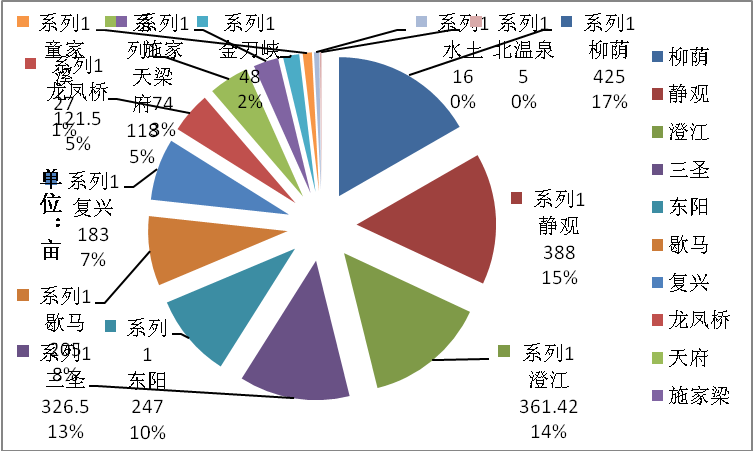 图2-1北碚区水产养殖面积区域分布北碚区5亩以上养殖精养池塘共计2545.42亩，分属于117家养殖单位，主要分布在柳荫镇、静观镇、澄江镇、三圣镇、东阳镇、歇马镇，其中面积在100亩以上仅有一户，主要以面积30亩以下居多，整体分布较分散。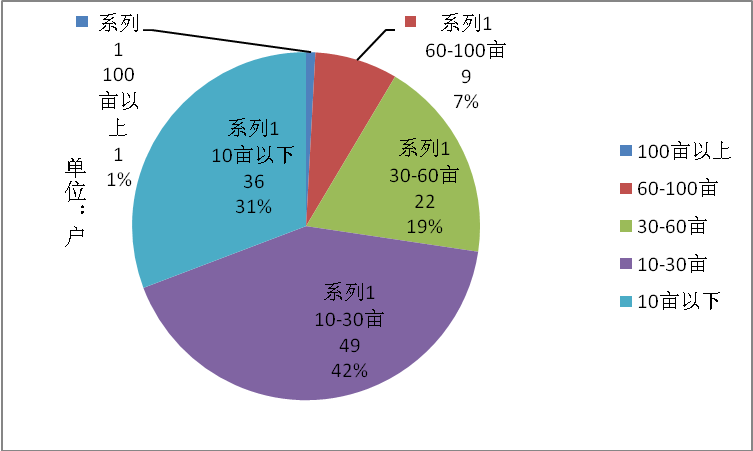 图2-2北碚区水产养殖面积个体分布近年来，我区水产养殖的产值总体呈上升态势，水域滩涂开发利用比例适中，预计到2020年，未利用的滩涂面积为589.20公顷，占未利用地面积的13.54%，占土地总面积的0.78%，未开发河流水面1712.09公顷，占土地总面积的2.27%。目前，全区以渔业增效、渔农增收为目标，以体制创新和科技创新为动力，实施科技兴渔、依法治渔和可持续发展“三大战略”，大力发展嘉陵江名优鱼、无公害渔业、高效生态渔业、休闲渔业等特色渔业。二、区域经济发展方向	1、区位条件北碚区是重庆市九大主城区之一，位于重庆西北部，东接渝北区，南连沙坪坝区，西接璧山区，北邻合川区，幅员面积755km2，下辖9个街道、8个镇。2016年末城市建成区面积54.91km2，常住人口达79.61万人。北碚区毗邻重庆市中心，交通发达，是重庆进出川北的咽喉要地，已形成了水、陆、空综合联运的独特优势和快捷的物流体系。2、经济总量及产业结构2016年全年实现地区生产总值475.41亿元，比上年增长10.9%，增幅居主城第3位。按产业分，第一产业增加值15.88亿元、增长2.4%；第二产业增加值308.68亿元、增长12.3%，其中工业增加值251.63亿元、增长11.9%；第三产业增加值150.85亿元、增长8.9%。三次产业结构比为3.3：64.9：31.8。三次产业对经济增长的贡献率分别为0.7%、73.7%、25.6%，分别拉动经济增长0.1、8.0、2.8个百分点。按常住人口计算，全区人均生产总值达到60090元（9047美元），比上年增长9.1%。3、发展方向根据《重庆市北碚区国民经济和社会发展第十三个五年规划纲要》：“十三五”期间，北碚区的总体目标是保持经济社会平稳较快发展，提高发展质量和效益，加快建设生态宜居城区、高新产业基地、科教文化高地、休闲度假目的地，高水平全面建成小康社会。对此，“十三五”期间，北碚区主要发展方向为：——经济实力显著增强。经济保持中高速增长，发展的平衡性、包容性、可持续性不断增强。到2016年，实现地区生产总值比2010年翻一番；到2017年，实现城乡居民收入比2010年翻一番；到2020年，地区生产总值达到700亿元左右。加快建设重庆市高新产业基地、区域性休闲度假目的地，战略性新兴产业占工业比重、现代服务业占服务业比重明显提高，转变经济发展方式和经济结构战略性调整取得重要进展，全区经济总量、发展效益同步提升。——城市化质量明显提高。以人的城镇化为核心，加快推进城市化进程，有效应对并积极化解各类“城市病”。到2020年，城市功能更加完善、居住更加舒适、环境更加优美、交通更加便捷、城市更富活力，生态宜居城区建设取得显著成效。——生态建设全面加强。生态环境质量、绿色发展能力保持全市一流，积极创建国家生态文明建设示范区。大气环境、水环境、声环境质量进一步改善，森林覆盖率保持主城前列，森林蓄积量稳步提高，主要污染物排放总量持续减少，能源利用效率持续提升。——民主法治更加完善。民主制度更加健全，公民合法权益得到充分尊重和切实保障。政府职能转变取得显著进展，基本建成法治政府和服务型政府，司法公信力明显提高。社会治理创新取得新成效，全社会学法尊法守法用法的良好氛围更加浓厚，社会更加和谐稳定，人民群众安全感、满意度显著提升。——人民生活更加美好。就业比较充分，累计新增就业13万人。加快建设重庆市科教文化高地，教育、卫生、体育、住房、社会保障等公共服务体系更加健全，初步实现基本公共服务均等化；文化软实力明显提升，文化产业增加值占地区生产总值比重达到3%以上。城乡居民收入增长和经济发展基本同步，收入差距缩小。人民生活质量、健康水平和文明素质明显提高，人民群众获得感、幸福感显著增强。三、水产养殖前景预测1、市场发展潜力2017年北碚区总养殖产量4778吨，实现总产值1.22亿元，较2016年增加4.2%。全区人均水产品消费量15.54公斤，年消费总量12000吨，年产量仅占消费总量的39.8%，供需缺口巨大。2、发展趋势目前，我区水产养殖产业发展良好，通过不断创新养殖模式，已逐步完善渔业生产产业布局，在不大面积增加养殖面积的情况下，进一步探索提高渔业产量及渔业资源管护能力和水平的新技术、新方法。（1）加大基础设施投入，推进池塘改造升级我区现有鱼塘分布零散，小型山坪塘、死水塘比例大，渔业设施设备老旧甚至没有，鱼塘结构无科学规划，养殖产量低下。未来发展将逐步推进池塘升级改造，加大基础设施投入，因地制宜实施改浅水塘为深水塘、改小塘为大塘、改低窄土埂为高宽石埂塘、改死水塘为活水塘，加强独立进排水系统建设和电力及渔机配套，科学合理的规划鱼塘建设，从而促进塘渔业转型升级，提高单位生产能力。（2）引进新品种、新技术，推动产业化发展我区现主要养殖品种多以四大家鱼及鲤、鲫为主，养殖品种单一且经济效益较低，市场竞争力弱，严重制约着我区养殖产业的提升。我区现平均亩产523公斤，养殖技术水平较低，还有很大提升空间。未来我区发展将大力推进新品种、新技术的推广与应用，重点推广嘉陵江名优鱼资源、中华鳖、乌鳢等特色经济鱼类，并开展培训工作，提高从业人员技术水平，从技术水平上推动产业发展。同时加强示范基地建设，重点打造嘉陵江名优鱼养殖示范基地，鱼鳖混养示范基地，推动渔业产业化发展，提升水产品质量与品质，打造规模效应和品牌效应，提高渔业生产产业经济效益及市场竞争力。（3）优化产业机构，发展休闲渔业全区现有水产养殖面积9930亩，年产值1.46亿元，休闲渔业基地9个，面积463亩，实现产值1250余万元，产业发展潜力巨大。依据北碚区国民经济和社会发展“十三五”规划纲要及农业农村经济发展“十三五”规划，将大力打造各具特色的休闲观光农业基地和农业旅游景观，强化休闲农业资源开发，充分利用特色产业、自然风光、人文资源和区位优势，积极开发农业多种功能，着力构建多元化、复合型休闲农业体系。我区水产养殖主要分布在柳荫镇、静观镇、澄江镇，属于柳荫都市现代农业发展区和澄江生态休闲旅游区，是我区重点打造的休闲农业区域，未来将结合北碚丰富的旅游资源，发挥政策引导作用，将旅游资源和传统水产养殖有机的结合起来，形成特色的乡村旅游产业，打造渔业乡村旅游基地，延长渔业产业链，提高渔业效益，增强产业融合度，保持渔业发展持续性。（4）发展健康生态养殖，保障水产品质量安全当今食品安全问题已成为民众关注的焦点，截止2017年12月，北碚区已完成2家养殖企业130亩水产品无公害认证，仅占养殖面积的1.06%，认证比例较低。近年来北碚区依据《水产养殖质量安全管理规定》，积极推进全区水产养殖企业建立《养殖生产记录》、《用药记录》和《进出货销售台帐》等记录制度和可追溯制度以保障水产品质量安全，总体效果良好，抽查合格率100%。未来北碚区水产养殖业发展将以质量安全为基本前提，大力发展健康生态养殖，强化无公害水产养殖基地建设，积极推进企业无公害水产品认证，建立可追溯制度，通过开展技术培训，建立和规范完善养殖日志制度，强化投入品控制，做好病害防治技术服务，指导渔农科学用药，逐步提高渔农的食品安全意识，对水产品质量安全实施有效监控，推动全区水产品质量安全水平和档次，保障水产品质量安全。第八节 养殖水域滩涂开发总体思路在确保水域生态环境的前提下，通过调整渔业产业结构，优化养殖品种，大力发展生态休闲渔业，应用现代渔业新技术，提高水产品产量与质量，实现渔业生产与渔业环境协调发展。一、调整渔业结构，发展生态休闲渔业结合目前北碚区实施的旅游战略，渔业生产以发展实施生态渔业、休闲渔业、观光渔业为重点，参照集生态、休闲垂钓、观光、餐饮、避暑为一体的凉风生态鱼村、板辽湖垂钓等休闲渔业，大力推广集乡村旅游和渔业为一体的生态休闲渔业基地来提高渔业效益，延长渔业产业链，增强产业融合度，保持渔业发展持续性。二、培养养殖大户，促进渔业产业化发展利用土地流转、引进工商资本等方式发展现代渔业，培养规模化集约化养殖大户，以高产、优质、高效、生态、安全为要求，创建水产健康养殖示范场，带动周边中小养殖户发展，进一步提升我区渔业产业发展，发展过程中要求规模化养殖大户配备污水处理设施，保证养殖尾水符合排放标准；同时发展生态渔业，实现生态环境修复，推进渔业生态安全，转变传统发展模式，走优质、高效、集约、安全的发展道路。三、提升专业化水平，保障水产品质量安全结合目前北碚区的情况，大力推广水产养殖技术，不断提高养殖技术水平。结合我区以池塘养殖为主的实际，积极开展池塘新技术、新品种，新设备引进和推广，大力发展无公害养殖，实现池塘养殖综合达标排放，并开展多种形式的养殖技术和水产品质量安全管理的培训及讲座，加大对我区从事渔业生产管理人员及从事生产活动人员的培训力度，提高他们的质量安全意识及管理和生产能力，确保我区渔业生产的质量和产量。四、保护渔业资源，以鱼养水一方面，加强宣传力度，提高大众保护渔业资源和水资源的意识。主要通过宣传使广大市民认识到，池塘、水库中的鱼类在水体水质改善中的作用，只有减少对自然河流、山塘、水库中鱼类的偷捕行为，才可保证青山绿水，长期保持一个良好的水生态环境。另一方面，要加强渔政管理，加大执法力度，对非法捕捞行为加大处罚力度，确保水体中鱼类数量，以鱼养水，避免水体水质的恶化。第三章 养殖水域滩涂功能区划第九节 功能区划概述禁止养殖区禁止在饮用水水源地一级保护区、自然保护区核心区和缓冲区、国家水产种质资源保护核心区开展水产养殖；禁止在河道堤防等公共安全设施区域开展水产养殖；禁止在有毒有害物质超过规定标准的水体开展水产养殖；禁止在法律规定的其他禁止从事水产养殖的区域开展水产养殖。限制养殖区限制在饮用水水源地二级保护区、自然保护区实验区和外围保护地带、国家水产种质资源保护实验区、风景名胜区、依法确定为开展旅游活动的可利用的生态功能区开展水产养殖，在以上区域进行水产养殖的应采取污染防治措施，污染物排放不得超过国家和地方规定的污染物排放标准；限制在重点湖泊水库等公共自然水域开展网箱围栏养殖。各地应根据养殖水域生态保护实际需要确定重点湖泊水库及近岸海域，确定不高于农业部标准的本地区可养比例；法律法规规定的其他限制养殖区。养殖区滩涂及陆地养殖包括池塘养殖、工厂化等设施养殖和潮间带养殖等；淡水养殖区，包括池塘养殖区、湖泊养殖区、水库养殖区和其他养殖区；池塘养殖包括普通池塘养殖和工厂化设施养殖等，湖泊水库养殖包括网箱养殖、围栏养殖和大水面生态养殖等；其他养殖包括稻田综合种养和低洼盐碱地养殖等。第十节 禁止养殖区全区明确划定禁止养殖区，主要包括流经北碚区境内各村镇、街道生活区的河道水系，饮用水水源地及备用水源水库等。禁止在饮用水水源地一级保护区、自然保护区核心区和缓冲区、国家水产种质资源保护核心区开展水产养殖；禁止在河道堤防等共同安全设施区域开展水产养殖；禁止在有毒有害物质超过规定标准的水体开展水产养殖，其中本次规划中北碚区境内的禁止养殖区水域布局见表3-1。根据《重庆市北碚区人民政府关于印发〔北碚区水污染防治行动计划实施方案（2016-2020年）〕的通知》北碚府发〔2016〕20号文件、《重庆市北碚区水功能区划修编报告（2017年版）》、《重庆市北碚区农业委员会关于印发〔北碚区取缔三峡库区嘉陵江网箱养殖实施方案〕的通知》（碚农委发〔2014〕33号）文件，本次规划禁止养殖区域主要是为城镇饮用水水源地、自然保护区核心区、缓冲区和嘉陵江干流。根据渝府办2017年〔21〕号文件《万州等18个区县（自治县）集中式饮用水水源地保护区划分及调整方案》、渝府办2016年〔19〕号文件《万州等36个区县（自治县）集中式饮用水水源地保护区调整方案》、《重庆市生态保护红线划定方案》，北碚区禁止养殖区饮用水源地共计94处，自然河流114条，共计552.46公里，水库9座，共计2399.29亩，自然保护区4处，共计4205公顷，生态保护红线范围内372.4平方公里。河流型禁养范围为取水口上游1000米至下游100米水域以中泓线为界的同侧水域，50年一遇洪水位控制高程以下陆域，陆域沿岸长度与一级保护区水域长度相同。湖库型为整个水库正常水位线以下的全部水域面积，库岸边缘纵深30米至正常水位线以上的全部陆域。具体情况如表3-1～3-3。表3-1禁止养殖区统计表（饮用水源地）表3-2禁养区（河流）表3-3禁养区（自然保护区）（注：数据来源北碚区林业局2018年4月）禁止养殖区域内重点生态功能区和公共设施安全区域划定前已有的水产养殖，由本级人民政府及相关部门负责限期搬迁或关停，搬迁或关停造成养殖生产者经济损失的应依法给予补偿，并妥善安置养殖渔民生产生活。第十一节 限制养殖区全区明确划定限制养殖区，主要包括流经北碚区境内各村镇、街道生活区的河道水系，饮用水水源地及备用水源水库等；北碚区境内主要河道水系，非饮用水水源地的水库区域等。限制在饮用水水源地二级保护区、自然保护区实验区和外围保护地带、国家水产种质资源保护实验区、风景名胜区、依法确定为开展旅游活动的生态功能区开展水产养殖，在以上区域进行水产养殖的应采取污染防治措施，污染物排放不得超过国家和地方规定的污染物排放标准；限制在重点湖泊水库等公共自然水域开展网箱围栏养殖。本次规划中北碚区境内的限制养殖区水域布局见表3-4、表3-5。北碚区中限制养殖区主要是自然保护区外围地带、风景名胜区和农业用水及景观娱乐用水需求。本次划分限制养殖区域中水库共25处，共计3909.28亩，自然保护区实验区4处，共计5274公顷。表3-4限制养殖区统计表（水库）表3-5限制养殖区统计表（保护区）限制养殖区内的水产养殖，污染物排放超过国家和地方规定的污染物排放标准的，限期整改，整改后仍不达标的，由本级人民政府及相关部门负责限期搬迁或关停。限制养殖区内重点生态功能区和公共设施安全区域划定前已有的水产养殖，搬迁或关停，造成养殖生产者经济损失的应依法给予补偿，并妥善安置养殖渔民生产生活。第十二节 养殖区至2017年，北碚区水产养殖面积9930亩，根据该区养殖水域规划的总体要求，结合北碚区的地理环境特点、渔业现状及渔业发展的主要功能，2018-2030年期间规划总面积控制在10000亩以内，总体上可将全区渔业水产养殖区划分成三大功能区域：池塘（山坪塘）养殖区规划区域：截至2017年已开发池塘水产养殖水面7515亩，本次规划山坪塘（池塘）养殖面积控制在7500亩左右，区域范围：表3-5池塘（山坪塘）养殖区布局规划目标：保持水域水质达到Ⅲ类以上，构建起水域自我循环的生态系统，至2030年，年产量达5412吨，无公害水产品比例100%，绿色水产品比例40%。规划方案：加大对水产养殖环保高效养殖模式的引进，尝试引进新品种，聘请相关技术专家指导，推动池塘新建、改造升级，严格控制养殖水域环境，加强投入品管理及质量监测，全面实施无公害标准化名特鱼类养殖。水库养殖区规划区域：至2017年已开发水产养殖中水库养殖面积2415亩，本次规划养殖面积控制在1500亩，综合生态及水域环境因素，选择水体较肥库区进行生态放养，利用投放鱼类进行水体环境修复。规划目标：水域水质达到Ⅱ类以上，构建起水域自我循环的生态系统，适度进行鱼类的增养殖。至2030年，无公害水产品比例100%，绿色水产品比例50%。规划方案：由于水库为城乡供水水源，以保护水域环境和确保饮用水安全为重点，对于原有禁养区内的养殖活动进行关停，限养区内水库养殖区实行生态养殖，严禁施肥、投饵养殖，控制放养密度，增加滤食性鱼类比例，以保持水质的清新，打造生态养殖品牌，提高养殖鱼类单位产值，在保护水域环境的前提下增加养殖户收入。稻田养殖区规划区域：至2017年已开发水产养殖中稻田750亩，本次规划养殖面积控制在1200亩。表3-6稻田养殖区规划规划目标：在完善防逃设施的基础上，加高加固田埂，开挖鱼沟鱼凼，在有良好水源条件的稻田进行泥鳅、小龙虾等特色品种养殖，亩产约60-100公斤左右，实现稻鳅、稻虾双千元的目标。到2030年，发展稻田养鱼面积1200亩。规划方案：加大对水产养殖环保高效养殖模式的引进，尝试引进新品种，聘请相关技术专家指导，推动稻田新建、改造升级，严格控制养殖水域环境，加强投入品管理及质量监测，全面实施稻田经济鱼类养殖。养殖区管理措施养殖区内符合规划的养殖项目，应当科学确定养殖密度，合理投饵、使用药物，防止造成水域的环境污染，养殖生产应符合《水产养殖质量安全管理规定》的有关要求。完善全民所有养殖水域、滩涂使用审批，健全使用权的招、拍、挂等交易制度，推进集体所有养殖水域、滩涂承包经营权的确权工作，规范水域滩涂养殖发证登记工作。加强渔政执法，查处无证养殖，对非法侵占养殖水域滩涂行为进行处理，规范养殖水域滩涂开发利用秩序，强化社会监督。环境影响评价（一）对周边环境影响1、天然库区渔业发展主要是天然生态养殖，不投喂饵料，不使用药物，对周边环境无影响。2、稻田养殖主要利用稻田剩余空间进行生态养殖实现稻鱼、稻鳅、稻蟹、稻虾共生、轮作，必要时投喂适量饵料，在稻田天然自净能力下进行小规模投饵养殖，利用稻田内作物的自净能力实现污染零排放，对周边土地资源及植物多样性无影响。3、池塘养殖是利用有限水体进行高密度养殖，主要影响因子为养殖废水、饲料残饵及鱼虾排泄物，会导致养殖水体氮磷含量增加，如果超过《淡水池塘养殖废水排放要求》（SC/T9101-2007）限值，会对周边水体造成污染。4、生态休闲渔业是旅游休闲与水产养殖的有机结合，水产养殖主要以垂钓、休闲、餐饮功能为主，投饵少，生态环境良好，对周边环境基本无影响，主要污染因素为游客产生的固体废弃物，在加强休闲渔业基地管理及环保宣传的前提下，休闲渔业对周边环境影响有限。（二）主要环保措施1、对于水库天然生态养殖，主管部门加强管理，严禁施肥、投饵养殖，引进科研院所进行技术指导，合理规划放养密度，构建水库自我生态平衡，维持水质清洁。2、对于稻田养殖要科学合理规划稻、渔比例，以生态环保为前提，控制养殖比例，严格控制投饵、用药量，维持稻田生态自净能力，对于集中连片养殖区，要求在尾水区域单独配备生态净化池，面积不低于3亩，实现无污染排放。3、对于池塘养殖，传统山坪塘常规养殖，要注重新品种、新技术的推广，合理规划放养品种及密度，从技术水平上提高环保效率，山坪塘常规养殖，养殖期间一般不进行大规模养殖用水排放，仅在每年清塘季节进行一次排放，要求山坪塘养殖区配备适当生态净化池（渠），栽种水生植物，尾水经净化后排放，并对尾水进行检测，要求符合《淡水池塘养殖废水排放要求》（SC/T9101-2007）排放标准。4、对于集约养殖区，必须配置尾水过滤设施及生态净化池，池塘循环水养殖需设置底排水设施，底排水经过滤及生态净化，满足《淡水池塘养殖废水排放要求》（SC/T9101-2007）排放标准后方可排放。业主定期对排放尾水进行检测，并填写记录表格，主管部门加强监管，不定期抽查。5、休闲渔业是渔业产业结构调整的一个重要发展方向，是促进二三产业融合发展的重要手段，有着巨大的发展潜力。针对我区休闲渔业发展现状，重点加强环保教育为主，逐步提高游客环保意识，从根本上防止环境污染。另一方面要大力引进专家指导，在休闲渔业产业项目发展前期进行合理规划布局，充分考虑环保因素，并提出合理化建议，真正把环保纳入规划当中，实现产业与环境保护协调发展。第四章 保障措施第十三节 加强组织领导本规划经北碚区人民政府批准、颁发并实施，以确保规划的科学性，可行性和严肃性。同时报重庆市渔业行政主管部门备案。本规划应保持相对稳定，未经批准，不得改变规划确立的水域养殖使用功能。根据经济社会发展情况确实需要改变的，由原编制机关会同有关部门提出修编方案，报请北碚区人民政府批准。《养殖水域滩涂发展规划》编写过程中应建立和完善公众参与机制，增强规划编制和修编的公开性和透明度，听取公众意见，实行民主决策；及时将规划依法向社会公布，保障公民知情权、参与权；充分发挥社会公众监督力量，拓宽和畅通群众举报投诉渠道，接受公众监督。本规划批准后，应当向社会公布，要进一步统一认识，通过多途多层次宣传教育，使各级领导和广大群众对实施本规划形成共识造良好的实施规划的社会环境。本规划实施后，北碚区农业委员会应在北碚区人民政府的组织下，会同水利、交通、国土、财政、环保、科技等政府部门保证规划的顺利实施，对实施过程中的重大问题，组织力量进行调查研究，评估考核。根据社会发展的新形势和规划实施过程出现的新问题、新趋势、提出规划内容调整的意见，以便更好地发挥规划行动纲领的作用，同时，必须加强对规划实施的考核工作，将规划的相关内容列入政府有关部门的政绩考核内容，按政府制订考核指标、考核分值和奖罚措施，督促抓紧落实规划的各项任务。第十四节 强化监督检查北碚区养殖水域规划是农业综合开发及生态规划的重要部分，也是国民经济和社会发展计划的组成部分，在北碚区经济社会的可持续发展中具有重要地位，是制订农村、农业发展计划、产业政策和指导产业结构调整的重要依据，渔业自然资源的开发、利用和保护必须符合本规划的要求；进一步完善和规范养殖许可证及捕捞许可证制度，为北碚区的水产养殖业的可持续健康发展创造良好的社会环境；规划是合理、有序开发利用养殖水域，是核发养殖证的重要依据，各地开发利用水域进行水产养殖时，应严格按照规划施行，对现有不符合规划的水产养殖活动，应当逐步调整到位；应继续强化渔政管理执法体系建设，重点对渔业执法人员培训，努力提高执法队伍的素质和能力，提高管理水平，加强监管力度和深度，加大执法力度，对偷捕等行为加大处罚力度，确保渔业生态安全。第十五节 完善生态保护打造渔业生态文明，发展全生态链养殖，打造渔业产业新格局。致力于保护渔业资源，以鱼养水。引导生产者在养殖主导品种的同时，科学搭配鲢、鳙等滤食性鱼类，提高养殖水体原位处理能力，切实减少养殖生产活动对周边环境造成的污染。加大对国家级、市级重点保护的水生动物如大鲵、胭脂鱼、岩原鲤、长薄鳅（花鳅）以及黄颡鱼、大鳍鳠、大口鲶、中华倒刺鲃、白甲、华鲮、鳜等特有鱼类的养护力度，对其自然栖息环境进行有效保护，维护水生生物多样性，保护水生生态环境。组织水产站、环保局等技术支撑单位，深入生产一线开展养殖池塘调查，全面开展水产养殖排放尾水的监测工作，并制订出台相关政策措施，积极与财政、环保、公安等部门沟通对接，争取政策、资金、技术支持，建立养殖尾水排放整治长效机制。第十六节 其他保障措施完善区水产技术推广力量，吸引人才，壮大科技实力，积极搞好“科技推广、科技培训、科普宣传”工作，不断提高水产科技工作者的政治与业务素质，提高水产养殖户的养殖水平，建立水产培训中心，定期聘请专家对养殖户进行水产养殖技术培训、轮训进行知识更新，提高渔业生产者的技术素质。落实科技攻关项目经费组织科技人员攻关。办好农技校水产班，办好镇、村农函大水产班，实施“绿色证书”工程。对水产养殖户进行二年一度的农民水产技术职称评定，不断壮大农民水产技术员队伍。完善渔业社会化服务体系建设要大力鼓励、扶持培育渔业服务实体和中介组织、健全和完善渔业服务体系，增加他们为生态渔业发展服务的能力，要搞好渔业标准和水产品质量检验检测体系建设，确保生态渔业的产品质量。要完善生态渔业产前、产中、产后服务，确保生态渔业开发顺利进行。第五章 附则第十七节 关于规划效力养殖水域滩涂规划一经批准，即具有法律效力，必须严格执行。第十八节 关于规划图件规划图为规划文本附件，具有与文本等同的法律效力。附图：一、北碚区水系图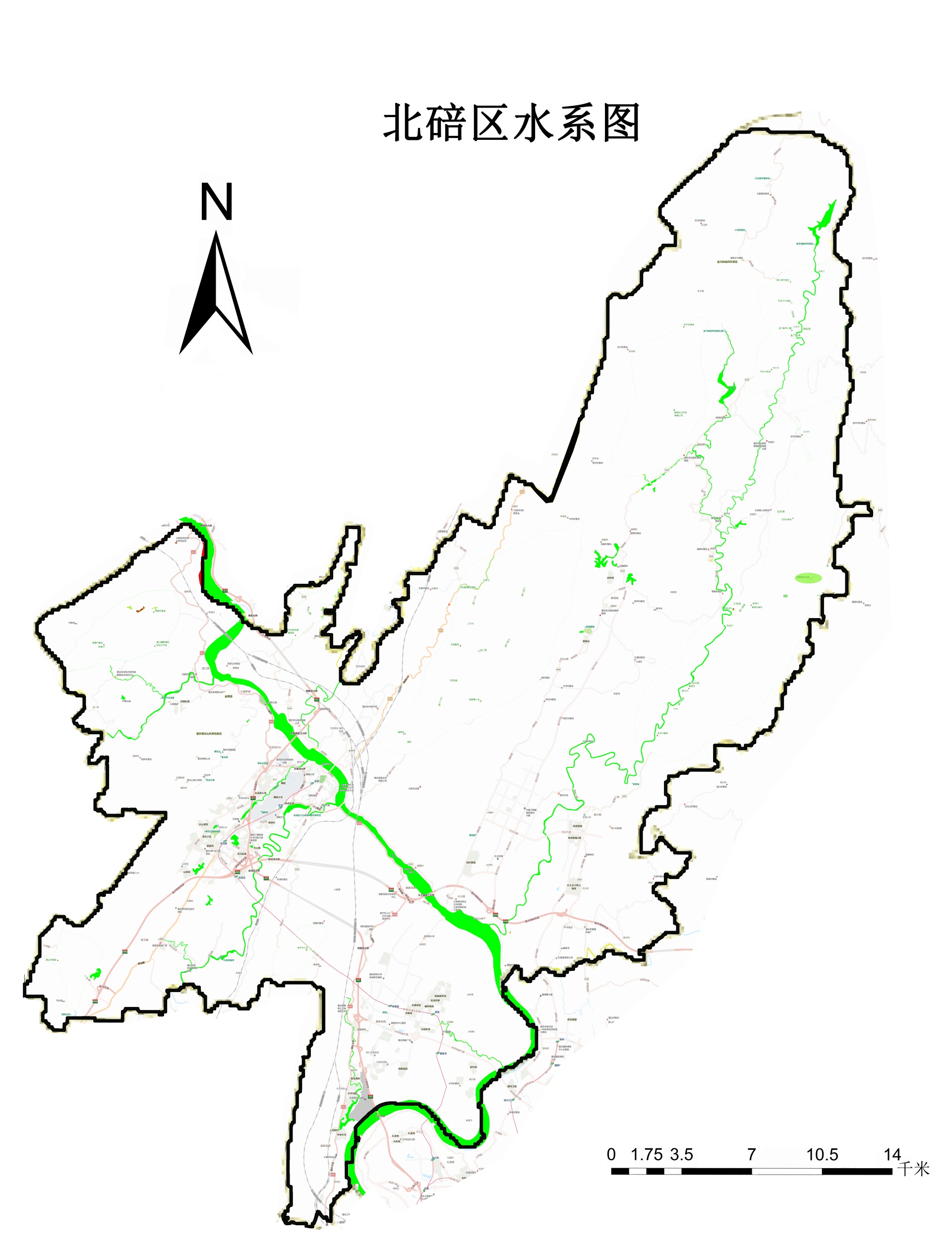 二、养殖水域滩涂功能区划图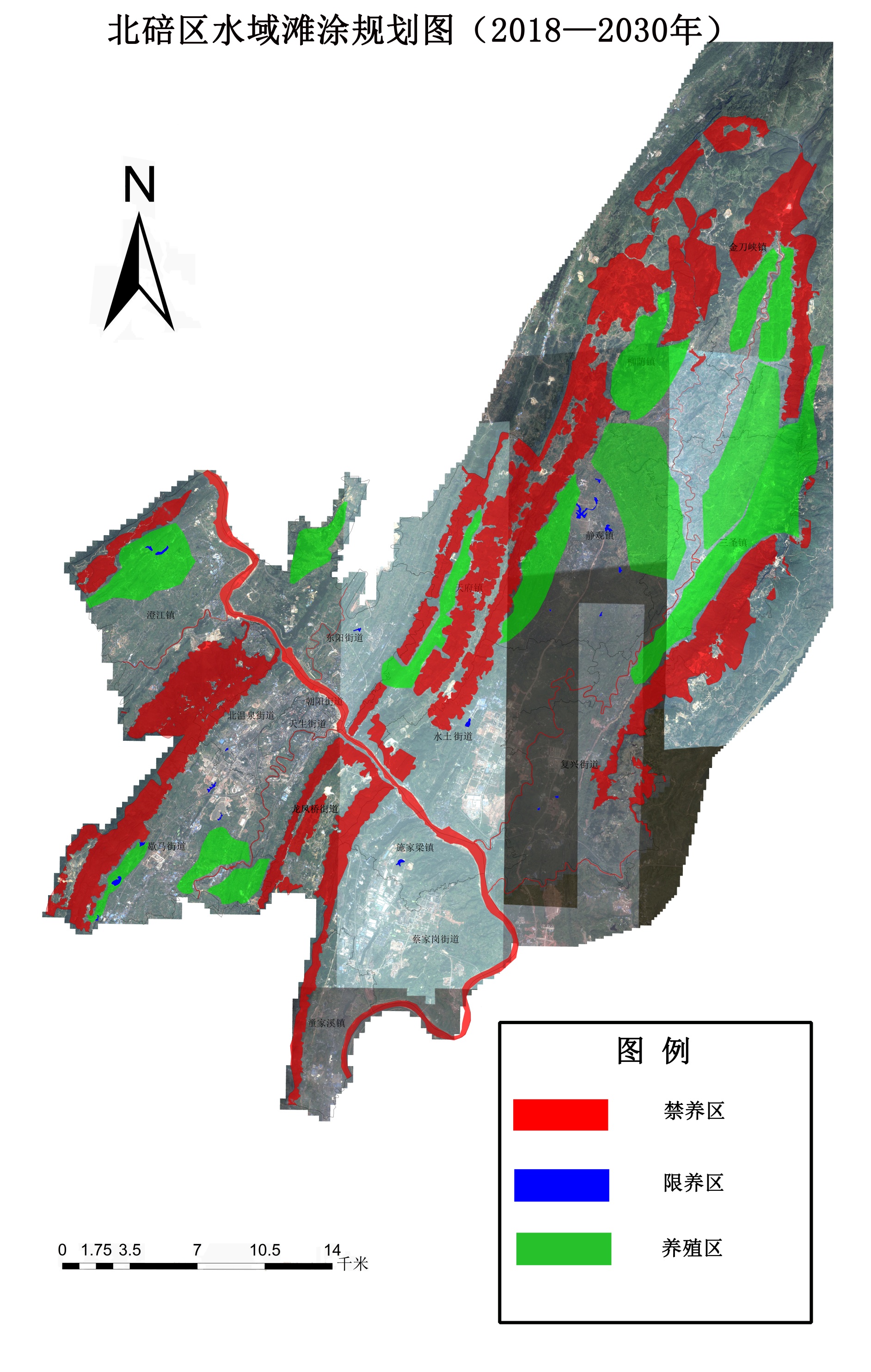 抄送：区委办公室，区人大常委会办公室，区政协办公室，区监委、区法院，区检察院，区武装部。重庆市北碚区人民政府办公室              2018年8月15日印发序号河流名称起点止点河道长度(公里)境内流域面积（平方公里）1嘉陵江澄江镇上马台村炭坝社炭坝童家镇马山垭社区野猫沟45.1735.22梁滩河歇马镇永远村西溪桥北碚区龙凤桥街道建设社区白马桥组嘉陵江入口18.580.13黑水滩河胜天湖村神仙洞组胜天水库坝基北碚区水土镇兴仁村王家桥613284后河北碚区复兴镇太山村海子湖北碚区复兴镇栀子村芝麻丘4.6512.55璧北河北碚区澄江镇五一村高滩电站北碚区澄江镇运河村运河口社嘉陵江入口7.351.86土主河北碚区东阳街道大新社区北碚区东阳街道上桥村1334.87麻柳河北碚区金刀峡镇小华蓥村干龙洞北碚区三圣镇天宫8社芝麻滩21.491.28马鞍溪北碚区歇马镇农荣村北碚区朝阳街道大明社区8.8916.49山王溪北碚区龙凤桥街道龙车村北碚区童家溪镇填错社区11.8525.6310人民溪北碚区童家溪建设村北碚区童家溪同兴村3.73.711岩脚湾北碚区童家溪建设村岩脚湾北碚区童家溪建设村养老院1.31.4412跳蹬溪北碚区童家溪建设村岩脚湾北碚区童家溪建设村跳蹬坝31.6313百福溪北碚区童家溪建设村板桥社北碚区童家溪建设村跳蹬坝31.814山王溪支流北碚区童家溪镇建设村江北湾桥北碚区童家溪镇212国道公路桥1.5 2.1 15童家溪北碚区童家溪镇同兴村黄桷社北碚区童家溪镇佘家河社3.3 5.2 16槽房溪北碚区童家溪镇同兴村大石社伍斗湾北碚区童家溪镇同兴村学堂社马颈子1.51.817草房社北碚区童家溪镇同兴村垃圾处理厂北碚区童家溪镇马山垭社区南一支路居民区1.72.218龙溪河北碚区蔡家岗街道凌江村花园北碚区蔡家岗街道凌江村刘家湾2.51.319马河溪北碚区蔡家岗街道双碑村新堰社新堰塘北碚区蔡家岗街道灯塔社区小屋基社卷洞桥6.811.620田家沱北碚区蔡家岗街道灯塔村柑子社柑子坡北碚区蔡家岗街道1.11.221大溪沟北碚区蔡家岗街道太平村尖山社尖山北碚区蔡家岗街道太平村柳吊溪社柳吊溪1.82.622花朝门溪北碚区蔡家岗街道天印村尹家堡社三岔河北碚区蔡家岗街道天印村印盒池社大屋基2.32.223底洞沟干流北碚区施家梁村字库社通江桥北碚区蔡家岗街道三溪村瓦房子社铁路桥7.811.624赵家沟支流北碚区施家镇施家村罗家社赵家沟北碚区施家镇施家梁村字库通江桥1.51.625老厂沟支流北碚区施家镇狮子村柑新社老厂沟北碚区施家镇施家梁村字库社通江桥1.01.226底洞沟支流北碚区施家梁镇狮子村狮子社底洞沟北碚区施家梁镇狮子村颐尚温泉2.9 3.2 27虎跳溪北碚区施家梁镇桂花村虎跳溪水库北碚区施家梁镇三胜村猪毛行社猪毛行码头5.2 8.9 28石河堰支流北碚区施家梁镇桂花村沙湾社公租房段北碚区施家梁镇三胜村猪毛行社猪毛行码头2.2 2.7 29石槽门溪北碚区龙凤桥街道龙凤桥社区梁滩河北碚区龙凤桥街道群兴村野猪湾组苹果林2.3 3.8 30浅灯溪北碚区龙凤桥街道长滩村新槽房组獠牙沟北碚区龙凤桥街道长滩村梁滩河1.9 1.8 31联盟溪北碚区龙凤桥街道长滩村花岭岗组张忠孝湾湾北碚区龙凤桥街道长滩村梁滩河1.7 2.4 32冷水沟北碚区龙凤桥街道长滩村桃子园组荒田嘴北碚区龙凤桥街道长滩村梁滩河1.9 3.3 33文家坡溪北碚区龙凤桥街道长滩村文家坡社平竹林北碚区龙凤桥街道长滩村梁滩河3.9 3.8 34大屋基溪北碚区龙凤桥街道长滩村大屋基社渣场北碚区龙凤桥街道长滩村梁滩河1.5 1.7 35双凤溪北碚区歇马镇农荣村麻林坝社煤厂北碚区歇马镇东风村柑研所叉河口10.6 22.0 36双凤溪冯家槽支流北碚区歇马镇卫星村冯家槽社林区北碚区歇马镇卫星村鸡窝凼社2.7 2.8 37人和溪北碚区歇马镇人和村歇马场镇北碚区歇马镇人和村锅厂湾社人和水库3.5 2.9 38双凤溪坪桥支流北碚区歇马镇人和村板栗湾社煤厂北碚区歇马镇人和村歇马场镇3.8 3.7 39返溪河北碚区歇马镇农荣村菜子沟社林区北碚区歇马镇农荣村三溪嘴社6905厂5.0 5.4 40返溪河支流北碚区歇马镇人和村小地坝社三尖角山坪塘北碚区歇马镇农荣村三溪嘴社6906厂3.0 4.3 41泄洪渠北碚区北温泉街道城北社区云山外北碚区北温泉街道城北社区柳林苑交界处4.6 4.9 42卷洞桥北碚区北温泉街道人民村大林坡社北碚区北温泉街道金刚村桥沟社2.0 2.2 43赵家河沟北碚区北温泉街道金刚村李子林社北碚区北温泉街道金刚村桥沟社1.4 1.1 44梁家山河北碚区北温泉街道人民村北碚区北温泉街道华光社区3083.6 3.9 45双河堰北碚区北温泉街道人民村郭家山社北碚区北温泉街道缙云社区1.8 1.2 46吴粟溪澄江镇民权村河堰口社菜子沟水库澄江镇长上马台村桅子林社嘉陵江入口3.7 4.4 47炭巴沟北碚区澄江镇上马台村巴豆林社巴豆林北碚区澄江镇上马台村炭坝社嘉陵江炭坝入口1.0 1.1 48蔡虾沟北碚区澄江镇柏林村河坝社蔡家沟北碚区澄江镇柏林村虾蚂石社虾蚂石1.7 3.5 49虾石沟北碚区澄江镇柏林村石堰嘴社烈神堂北碚区澄江镇柏林村虾蚂石社虾蚂石2.4 1.9 50邓沿沟北碚区澄江镇柏林村邓家沟社七龙泉北碚区澄江镇柏林村石桥坝社铁路桥2.4 1.7 51泡沫沟北碚区澄江镇运河村廖家院社千子门北碚区澄江镇运河村大河坝社纸盒厂1.7 3.3 52青峰沟北碚区澄江镇运河村缙云山风管处大茶沟北碚区澄江镇运河村原下碑泥坝社观音庙3.2 1.5 53纸厂沟北碚区澄江镇运河村金果园青峰会所北碚区澄江镇运河村黄良咀社小桥2.0 3.0 54大河沟北碚区澄江镇史家村蒲草堂社张家院子北碚区澄江镇转龙村楼房社跨跨桥3.3 4.2 55永兴桥沟北碚区澄江镇史家村陆家沟社白洋湾北碚区澄江镇中石盘村三溪社三溪3.5 7.0 56民权沟北碚区澄江镇民权村滩子河社菜子沟水库北碚区澄江镇中石盘村三溪社三溪9.2 7.3 57大沟北碚区澄江镇澄江村刘家岩社刘家沟塘北碚区澄江镇中石盘村三溪社三溪2.4 1.8 58河溪河沟北碚区水土镇屋基村屋基20社漩涡水库北碚区水土镇屋基村屋基27社河溪大桥2.7 3.3 59庙嘴河沟北碚区水土镇大地村23社远大煤厂北碚区水土镇屋基村屋基15社庙咀大桥3.6 2.8 60锯木沟河沟北碚区水土镇万寿村10社锯木沟北碚区水土镇万寿村22社小拱桥4.7 5.0 61流水沟河沟北碚区水土镇万寿村10社白云寺北碚区水土镇万寿村22社小拱桥2.1 1.9 62苟家溪河沟北碚区水土镇和欣家园社区高压走廊北碚区水土镇飞马村和欣家园社区云台幼儿园4.23.2363石堡桥河沟北碚区水土镇三元桥村11社酒厂北碚区水土镇三元桥村12社石堡桥3.24.364石桥河沟北碚区静观镇素心村老君殿组龙冒水北碚区水土镇三元桥村4社三元桥7.13.365翁家河流域北碚区天府镇大田村长道沟社长道沟煤矿北碚区天府镇石佛村姚坪岩社长生桥8.719.266鱼白金沟流域北碚区天府镇石佛村鱼白金钩社翁家垭口北碚区天府镇石佛村杨家湾社李树明屋旁1.51.667刘家沟河流域北碚区天府镇石佛村兴隆湾社何家沟北碚区天府镇石佛村姚坪岩社火龙咀5.77.168刘家槽流域北碚区天府镇文星村张家垭口社渣子处理厂北碚区天府镇中心村桐子林社干洞子7.08.269荒沟流域北碚区天府镇石家村荒沟社桂花煤场北碚区天府镇石家村千秋社寨坪岩3.53.870桥沟流域北碚区天府镇大田村木莲社大田煤矿北碚区天府镇大田村高房社深炭沟2.02.971明家沟北碚区东阳街道胜利村明家沟社煤矿北碚区东阳街道胜利村井坛沟1.31.572黄家沟北碚区东阳街道胜利村黄家沟社煤矿北碚区东阳街道胜利村七龙穴社长滩口1.92.273大坝沟北碚区东阳街道上桥村黄泥咀社大坝沟北碚区东阳街道上桥村上湾社人行桥1.71.274华简沟北碚区东阳街道磨心坡村华简沟社华简沟北碚区东阳街道上桥村江家沟社1.41.575雷家湾河沟北碚区东阳街道磨心坡村东边沟社堰口北碚区东阳街道先锋村帅家坝社人行桥4.95.576何家口北碚区东阳街道东阳村明家沟社大坟坡塘北碚区东阳街道磨心坡村袁家湾社人行桥2.11.577车盘溪北碚区东阳街道东阳村上桥村和平水库北碚区东阳街道先锋村田坝子社登赢桥10.816.778二汇河北碚区柳荫镇东升村二汇社北碚区三圣镇春柳村春柳6社老拱桥14.427.179五路桥河北碚区三圣镇古佛村东林8社四合院北碚区三圣镇春柳村春柳6社郑家河坝2.55.080高家沟河北碚区三圣镇古佛村东林4社八一桥北碚区三圣镇古佛10社三圣污水处理厂2.12.281新井河北碚区三圣镇亮石村石院5社辽叶河沟北碚区三圣镇亮石村石院1社亮石新农村2.13.082双河沟河北碚区三圣镇卫东9社大狮湾北碚区三圣镇德圣1社进堰田2.34.083石岗堡河北碚区三圣镇茅庵八字岩2社碑岚垭沟口北碚区三圣镇德圣19社登登桥2.82.284利民河北碚区三圣镇茅庵八字岩3社新堰塘北碚区三圣镇德圣村19社利民桥3.12.085沙板河北碚区三圣镇茅庵八字岩6社双马门北碚区三圣镇德圣8社沙板桥2.63.286大山河沟河北碚区三圣镇卫东12社松林坡北碚区三圣镇卫东10社谢家嘴1.91.087乱湾河沟河北碚区三圣镇卫东17社老鹰窝北碚区三圣镇卫东13社唐湾1.71.388聂家河北碚区静观镇和睦村袜子沟组窑门口北碚区静观镇陡梯村应山沟组马落滩10.513.989红纸厂河北碚区静观镇吉安村红纸厂组煤矿北碚区静观镇吉安村长岭岗组双河口2.01.890油坊河北碚区静观镇金堂村王家湾组水田坝北碚区静观镇双塘村贾家桥组贾家桥19.230.791秀水河北碚区静观镇万全村尖峰顶组秀水大桥北碚区静观镇双塘村孙家院子跳蹬河3.53.292新桥河北碚区静观镇大坪村吊嘴组原吊嘴煤矿北碚区静观镇大坪村一步桥组新桥3.73.393金斜河北碚区静观镇素心村吕家沟组垭口北碚区静观镇素心村后湾组迎宾大门2.83.494大肚子河北碚区静观镇花园村董石坝组董石坝北碚区静观镇双塘村孙家湾组龙井湾3.03.995红光河北碚区水土镇三元桥村1社万寿桥北碚区静观镇素心村曹家坪组斜石车站19.229.696七一河北碚区水土镇金堂村窑罐厂堂组夫子庙北碚区水土镇金堂村孙家湾组三合桥3.03.897九道堰北碚区水土镇九堰村如意沟组一堰北碚区水土镇九堰村阳雀堡组龙滩子4.37.398王家坝北碚区柳荫镇东升村牛市4组洞子口北碚区柳荫镇东升村牛市3组下河坝1.71.799新农村北碚区柳荫镇东升村茶园1组马口堰北碚区柳荫镇东升村茶园5组新农村1.81.1100姚家嘴北碚区柳荫镇东升村文昌5社洞子河沟北碚区柳荫镇东升村文昌3组李合兴处2.31.1101双河口北碚区柳荫镇柳荫村江山9社红纸厂北碚区柳荫镇麻柳河村团堡1组独瓦房3.12.9102红煤河北碚区柳荫镇合兴村天桥6社北碚区柳荫镇柳荫村柳荫1社猪市堡5.611.0103铁厂沟北碚区柳荫镇柳荫村大矿6社铁厂沟北碚区柳荫镇柳荫村江山3社小河沟出口3.44.8104加旦湾北碚区柳荫镇合兴10社水竹林北碚区柳荫镇柳荫村柳荫7社小桥4.48.6105三河厂北碚区柳荫镇永兴村板沟9社大柏树北碚区柳荫镇西河村西河2社工农水库坝基5.09.2106小河沟北碚区柳荫镇西河村堰口6社岩脚湾北碚区柳荫镇明通村石碾1组沙嘴1.72.1107姚家岩支流北碚区金刀峡镇七星洞村5组斜岩北碚区金刀峡镇七星洞村5组斜岩3.75.2108石河贯支流北碚区金刀峡镇七星洞村5组石河贯北碚区金刀峡镇胜天湖村神仙洞组农中2.33.1109瓦窑沟支流北碚区金刀峡镇小塘村4组瓦窑沟北碚区金刀峡镇胜天湖村神仙洞组神仙洞1.82.5110红岩湾支流北碚区金刀峡镇胜天湖村扇子坝组扇子坝北碚区金刀峡胜天湖村扇子坝组红岩湾2.72.6111石佛寺支流北碚区金刀峡镇偏岩社区中心校北碚区金刀峡镇永安村回龙桥组石佛寺3.12.8112新桥湾支流北碚区金刀峡镇响水村桐子组北碚区金刀峡镇响水村下大田1.71.2113踏桥支流北碚区金刀峡镇响水村桐子组纸厂北碚区金刀峡镇石寨村踏桥组踏水桥3.65.0114小华蓥支流北碚区金刀峡镇小华蓥村青山沟组财神会北碚区金刀峡镇石寨村石桥组锁口5.34.7序号水库名称所在地规  模面积（亩）备   注序号水库名称所在地规  模面积（亩）备   注胜天水库北碚区金刀峡镇中型935.1饮用水源海底沟水库北碚区复兴镇中型地下水库工农水库北碚区柳荫镇小（一）型784.2饮用水源灶鸡洞水库北碚区东阳镇小（一）型402.15龙滩子水库北碚区北温泉街道小（一）型197.3回龙桥水库北碚区歇马镇小（一）型296.6黛湖水库北碚区澄江镇小（二）型50.97饮用水源高坪水库北碚区歇马镇小（二）型97.1人和水库北碚区歇马镇小（二）型66.06元塘水库北碚区歇马镇小（二）型75.32郭家沟水库北碚区天府镇小（二）型68.86饮用水源虎跳溪水库北碚区施家梁镇小（二）型97.1和平水库北碚区东阳镇小（二）型86.19菜子沟水库北碚区澄江镇小（二）型224.92五塘湾水库北碚区澄江镇小（二）型108.54小桥水库北碚区澄江镇小（二）型115.71饮用水源甘家桥水库北碚区歇马镇小（二）型264.33五四水库北碚区静观镇小（二）型118.78三八水库北碚区静观镇小（二）型99.76饮用水源赵堡水库北碚区静观镇小（二）型94.88双埝水库北碚区静观镇小（二）型57.35饮用水源七一水库北碚区静观镇小（二）型124.64饮用水源柑枝湾水库北碚区复兴镇小（二）型59.4石工塘水库北碚区复兴镇小（二）型162.7饮用水源柳家沟水库北碚区复兴镇小（二）型52.3人民水库北碚区澄江镇小（二）型70.42团结水库北碚区水土镇小（二）型142.24大田水库北碚区静观镇小（二）型97.1太平水库北碚区静观镇小（二）型217.31美丽湖水库北碚区静观镇小（二）型280.9金子湖水库北碚区静观镇小（二）型140.03金龙湖水库童家溪镇小（二）型451.8银子湖水库静观镇小（二）型71.32西湖水库静观镇小（二）型91.01东湖水库静观镇小（二）型106.18合计6308.57种类总尾数尾数比%总重量（g）重量比%IRI䱗31426.45%849212.33%271492油䱗10.08%22.20.03%116黑尾䱗★10.08%31.80.05%130胭脂鱼★10.08%64.80.09%178鲤141.18%10480.815.22%131189鲫463.88%5277.27.66%103845草鱼20.17%439.40.64%807鲢50.42%1162.81.69%6329鲇10.08%35.80.05%136大口鲶20.17%25353.68%3850乌鳢20.17%2350.34%510岩原鲤★30.25%1407.22.04%4592厚颌鲂★20.17%7691.12%1285拟尖头鲌★20.17%937.61.36%3060翘嘴红鮊80.67%280.40.41%3243青梢红鲌50.42%815.41.18%8026银飘90.76%399.20.58%1338黄尾鲴524.38%3189.54.63%54074银鲴10.08%210.03%115唇䱻151.26%28484.14%10799似䱻70.59%86.30.13%1430花䱻90.76%205.60.30%2114双斑副沙鳅★50.42%89.90.13%552大鳞副泥鳅10.08%25.20.04%121中华沙鳅473.96%1039.91.51%27348宽体沙鳅★30.25%93.40.14%388粗唇鮠10.08%45.20.07%150细体鮠10.08%55.80.08%165乌苏鮠50.42%96.20.14%561切尾鮠10.08%26.60.04%123大鳍鱯584.89%3542.95.14%80247光泽黄颡鱼17714.91%5259.17.64%202935瓦氏黄颡鱼1169.77%5711.58.29%162596吻鮈17314.57%9968.714.48%203351圆筒吻鮈★110.93%359.20.52%5793蛇鮈252.11%1299.61.89%19967片唇鮈20.17%7.50.01%179嘉陵颌须鮈★90.76%125.40.18%940铜鱼40.34%752.41.09%4289似鳊10.08%16.60.02%108大鳍鱊231.94%171.80.25%2187兴凯鱊20.17%6.80.01%357马口鱼10.08%34.20.05%134麦穗鱼60.51%41.80.06%1132黄䱂10.08%30.00%89鳜110.93%2440.35%7686斑点叉尾鮰10.08%112.80.16%248合计1187100.00%68865.5100.00%水质类别ⅠⅡⅢⅣⅤ水温℃人为造成的环境水温变化：周升温≦1，周降温≦2人为造成的环境水温变化：周升温≦1，周降温≦2人为造成的环境水温变化：周升温≦1，周降温≦2人为造成的环境水温变化：周升温≦1，周降温≦2人为造成的环境水温变化：周升温≦1，周降温≦2溶解氧DO≧7.56532pH6月9日6月9日6月9日6月9日6月9日化学需氧量CODCr≦1515203040氨氮≦0.150.511.52总磷(P计)≦0.020.10.20.30.4挥发酚≦0.0020.0020.0050.010.1颗粒悬浮物SS≦25102040指标澄江渡口北碚正码头水土渡口水温（℃）10.1~28.09.9~28.19.7~28.0透明度（cm）38~7736~7530~74溶解氧DO7.4~8.87.6~8.97.3~8.9pH值6.5~6.76.5~6.96.5~6.9化学需氧量CODCr2.12~4.852.2~5.52.29~5.66总磷TP0.013~0.1040.013~0.1000.014~0.106氨氮NH3-N0.026~0.0910.029~0.1000.027~0.102悬浮物SS32~8533~7631~88挥发酚0.0020.0020.002总碱度1.20~4.041.36~4.161.25~4.27总硬度（oHG）3.32~10.453.22~9.023.56~9.842018年1月2018年1月2018年1月2018年1月2018年1月2018年1月2018年1月2018年1月2018年1月2018年1月2018年1月一级水功能区名称水体类型水温  (℃)pH值总磷 溶解氧高锰酸盐指数BOD5氨氮挥发酚水质类别梁滩河开发利用区河流7.8 7.36 0.32 8.8 6.0 2.71.267 0.0034 Ⅴ类黑水滩河开发利用区河流8.0 7.26 0.07 7.2 1.2 2.20.435 0.0008 Ⅲ类璧北河开发利用区河流7.9 7.31 0.18 8.2 3.8 ＜20.346 0.0013 Ⅲ类土主河开发利用区河流7.4 7.49 0.08 7.4 1.5 ＜20.233 0.0021 Ⅲ类麻柳河开发利用区河流8.0 7.25 0.05 7.2 0.6 2.40.169 0.0014 Ⅲ类马鞍溪开发利用区河流7.9 7.58 0.08 8.2 1.2 ＜20.568 0.0027 Ⅲ类后河开发区河流7.87.610.149.1 3.22.80.780 0.0034Ⅲ类2018年2月2018年2月2018年2月2018年2月2018年2月2018年2月2018年2月2018年2月2018年2月2018年2月2018年2月梁滩河开发利用区河流8.0 7.41 0.39 9.9 5.2 2.91.361 0.0042 Ⅴ类黑水滩河开发利用区河流8.2 7.27 0.06 8.0 0.6 ＜20.365 0.0020 Ⅲ类璧北河开发利用区河流7.1 7.42 0.07 7.9 2.4 ＜20.319 0.0016 Ⅲ类土主河开发利用区河流9.2 7.38 0.05 8.2 1.2 ＜20.091 0.0026 Ⅲ类麻柳河开发利用区河流8.1 7.15 0.04 8.4 0.6 ＜20.223 0.0015 Ⅲ类马鞍溪开发利用区河流9.7 7.55 0.04 7.9 1.5 2.0 0.299 0.0020 Ⅲ类后河开发区河流8.57.320.097.7 3.3＜20.643 0.0020 Ⅲ类2018年3月2018年3月2018年3月2018年3月2018年3月2018年3月2018年3月2018年3月2018年3月2018年3月2018年3月梁滩河开发利用区河流13.5 7.30 0.36 5.1 8.0 2.5 1.848 0.0037 Ⅴ类黑水滩河开发利用区河流13.5 7.87 0.05 7.9 1.2 ＜20.354 0.0011 Ⅲ类璧北河开发利用区河流13.5 7.65 0.13 7.7 5.6 ＜20.247 0.0013 Ⅲ类土主河开发利用区河流13.2 7.70 0.02 7.7 1.4 ＜20.158 0.0021 Ⅲ类麻柳河开发利用区河流12.8 7.77 0.01 7.9 ＜0.5＜20.182 0.0024 Ⅲ类马鞍溪开发利用区河流13.5 7.98 0.12 7.6 1.1 2.0 0.348 0.0013 Ⅲ类后河开发区河流13.2 7.65 0.17 9.0 1.2 ＜20.484 0.0024 Ⅲ类项目天然水域水库水库水库设施池塘生态、精养池塘稻田养殖项目天然水域贫营养型中营养型富营养型设施池塘生态、精养池塘稻田养殖承载力（公斤/亩）16.5-3530-4040-6060-805000-30000500-150060-150类型面积（公顷）池塘501湖泊-水库161河沟-其它-稻田50品种产量（吨）草鱼1447鲢1285鳙452鲤120鲫1243鳊鲂15泥鳅32鲶6鮰2黄颡鱼12长吻鮠2鳟1鲈1罗非鱼25大鲵2翘嘴红鲌5中华倒刺鲃46胭脂鱼1序号名称工程所在地工程所在地工程所在地建成时间(****年**月)使用状态（在用、停用、备用）水源水源序号名称乡镇（街道）村社建成时间(****年**月)使用状态（在用、停用、备用）水源地名称水源类型（河流、塘坝、水库、地下水等）序号名称乡镇（街道）村社建成时间(****年**月)使用状态（在用、停用、备用）水源地名称水源类型（河流、塘坝、水库、地下水等）重庆市自来水区公司北碚水厂（红工、文星湾水厂）北温泉///在用嘉陵江河流北碚区水土自来水厂水土///在用嘉陵江河流重庆市北碚区嘉禾水务有限公司东阳///在用嘉陵江河流重庆北碚同兴自来水厂童家溪///在用嘉陵江河流龙凤桥供水工程（槽上水厂）龙凤凤凰埝塘湾2013年6月在用嘉陵江河流澄江水厂澄江澄江公园1962年9月在用嘉陵江河流北碚区江东片区统筹城乡供水工程（江东水厂）柳荫西河3社2010年12月在用柳荫镇工农水库水库中心村供水工程天府中心中心2008年3月在用天府镇郭家沟水库水库芹菜田供水工程天府中心芹菜田2011年9月在用天府镇中心村芹菜田山坪塘塘坝水口山供水工程天府代家后龙2014年5月在用天府镇代家村水口山山坪塘塘坝缙云山供水工程北温泉人民大林坡2010年6月在用北温泉街道金刚村马中顶、人民村大林坡社、水马门地下水金刀峡镇偏岩水厂金刀峡胜天湖神仙洞社2016年6月在用金刀峡镇胜天水库水库黑石坪供水工程北温泉人民黑石坪2014年5月在用人民村黑石坪社新门洞地下水大水井供水工程北温泉人民白云2014年5月在用人民村白林庵地下水堆石供水工程北温泉金刚堆石2015年2月在用金刚村堆石地下水井地下水柳家坡供水工程北温泉金刚堆石2015年2月在用金刚村堆石社地下水井、槽房社大祥地下水地下水幺店子供水工程北温泉金刚幺店子2015年2月在用金刚村幺店子地下水“母亲水窖”供水工程澄江上马台罗家湾2007年5月在用民权村小桥水库水库高峰供水站澄江转龙高峰1997年1月在用民权村小桥水库水库五一村饮水安全工程澄江五一庞家坝2009年1月在用史家村大河沟地下水民权村饮水安全工程澄江民权巴豆湾2011年1月在用民权村杨柳沟地下水柏林村饮水安全工程澄江柏林垭口2009年1月在用缙云村黄焰沟山泉北泉村饮水安全工程澄江北泉松树堡2006年12月在用北泉村黛湖水库水库运河村焦叶湾饮水安全工程澄江运河焦叶湾2009年1月在用运河村蕉叶湾塘坝运河村张家坡饮水安全工程澄江运河张家坡2009年1月在用缙云村石华寺溪沟史家村蒋家湾饮水安全工程澄江史家蒋家湾2011年1月在用史家村蒋家湾地下水史家村杉树林饮水安全工程澄江史家杉树林2011年1月在用史家村杉树林塘坝西山坪村饮水安全工程东阳西山坪石头沟2006年12月在用西山坪村铁泥巴社西山湖塘坝上桥村饮水安全工程东阳上桥垭口2014年12月停用上桥大坝沟饮水安全工程东阳上桥黄泥嘴2010年12月停用磨心坡村饮水安全工程东阳磨心坡杠上2009年10月停用歇马村饮水安全工程复兴歇马9社2009年10月在用歇马村8社溪沟龙王山柳饮水安全工程复兴龙王8社2006年8月在用龙王村5社溪沟双龙村饮水安全工程复兴双龙3社2008年6月停用响水村饮水安全工程金刀峡响水作坊沟2010年3月在用响水村作坊沟地下水永安村饮水安全工程金刀峡永安栽田湾2015年6月在用永安村欧家山社石佛寺塘坝永安村欧家山供水工程金刀峡永安欧家山2004年5月在用永安村欧家山社欧家山塘坝永安村天井屋基供水工程金刀峡永安欧家山2004年5月在用永安村欧家山社天井屋基塘坝金刀峡水厂金刀峡小塘2社1999年5月在用七星洞村1社二龙洞地下水小塘村饮水安全工程金刀峡小塘4社2015年1月在用小塘村4社溪沟胜天湖村罗盘田供水工程金刀峡胜天湖扇子坝2011年11月在用胜天湖村扇子坝社罗盘田溪沟胜天湖村独田供水工程金刀峡胜天湖晏家坝2010年5月在用胜天湖村晏家坝社独田溪沟小华蓥村灯盏窝下塘供水工程金刀峡小华蓥青山沟2015年9月在用小华蓥村青山沟社灯盏窝溪沟石寨村石桥供水工程金刀峡石寨石桥2009年5月在用石寨村石桥溪沟七星洞村5社供水工程金刀峡七星洞5社2016年7月在用七星洞村5社地下水七星洞村花杆供水工程金刀峡七星洞6社2013年5月在用七星洞村6社溪沟七星洞村鸡窝厂供水工程金刀峡七星洞3社2013年5月在用七星洞村3社溪沟五马村堰塘坎供水工程金刀峡五马1社2013年8月在用五马村1社堰塘坎溪沟五马村五马槽供水工程金刀峡五马2社2013年8月在用五马村2社五马槽溪沟五马村水井湾供水工程金刀峡五马2社2012年10月在用五马村2水井湾溪沟五马村龙家院子供水工程金刀峡五马3社2014年9月在用五马村3社龙家院子边溪沟五马村桃子垭供水工程金刀峡五马5社2014年9月在用五马村5社桃子垭溪沟五马村6社供水工程金刀峡五马6社2014年9月在用七星洞村1社二龙洞地下水中华村三潮水供水站静观中华宋家沟2003年12月在用中华村毛家凼组三潮水地下水中华村梨树供水站静观中华新龙湾2002年12月在用中华村芹菜沟组八字堰地下水和睦村饮水安全工程静观和睦鞍子沟2010年8月在用和睦村安子沟社大竹林地下水万全村饮水安全工程静观天星茨沟湾  2010年8月在用万全村双埝水库水库大坪村饮水安全工程静观大坪六堆子2009年9月在用大坪村六堆子地下水金堂村饮水安全工程静观金堂七一2011年1月在用金堂村七一水库水库吉安村饮水安全工程静观吉安白石梁2010年8月在用吉安村丁家坡地下水素心村饮水安全工程静观素心老君殿2008年10月在用素心村老君殿龙洞煤矿地下水西河村饮水安全工程柳荫西河西河2社2007年8月在用永兴村板沟6社谭家岩溪沟、地下水明通村饮水安全工程柳荫明通石碾1社2007年8月在用明通村石碾1社黑水滩河河流东升村牛市饮水安全工程柳荫东升茶园1社2009年10月在用东升村茶园1社马口埝地下水东升村二汇饮水安全工程柳荫东升二汇6社2009年10月在用东升村二汇6社封家煤洞地下水合兴村合兴饮水安全工程柳荫合兴合兴9社2014年5月在用合兴村合兴7社桃家沟地下水合兴村天桥饮水安全工程柳荫合兴天桥6社2014年5月在用合兴村天桥6社黄连洞地下水合兴村唐家顶饮水安全工程柳荫合兴村天桥5社2015年7月在用合兴村天桥6社黄连洞地下水柳荫村江山饮水安全工程柳荫柳荫灰坝3社2009年10月在用柳荫村灰坝3社出水洞地下水柳荫村瓦厂湾饮水安全工程柳荫柳荫大矿4社2009年10月在用柳荫村大矿4社瓦厂湾地下水柳荫村大水沟饮水安全工程柳荫柳荫大矿5社2009年10月在用柳荫村大矿5社大水沟地下水柳荫村田坝饮水安全工程柳荫柳荫大矿5社2009年10月在用柳荫村大矿7社田坝地下水柳荫村灰坝4社饮水安全工程柳荫柳荫灰坝4社2014年12月在用柳荫村灰坝3社出水洞地下水柳荫村灰坝3社饮水安全工程柳荫柳荫灰坝3社2014年12月在用柳荫村灰坝3社出水洞地下水柳荫村大矿片区饮水安全工程柳荫合兴天桥6社2014年12月在用合兴村天桥6社黄连洞地下水永兴村大柏树饮水安全扶贫工程柳荫永兴板沟3社2016年4月在用永兴村板沟8社桂家龙洞地下水永兴村穿眼洞饮水安全工程柳荫永兴大井3社2016年7月在用永兴村大井3社瓦房子地下水永兴村秘水洞饮水安全工程柳荫永兴大井5社2015年6月在用永兴村大井5社秘水洞地下水永兴村板沟5社饮水安全工程柳荫永兴大井7社2014年12月停用群兴村严家坡供水工程龙凤桥群兴老屋2012年12月在用群兴村老屋绕城高速北碚隧道地下水长滩村饮水安全工程龙凤桥长滩冷水沟2016年8月在用长滩村冷水沟轻轨6号线龙凤隧道地下水凤凰村联合供水工程龙凤桥凤凰联合1996年1月在用凤凰村联合深井地下水龙车村龙车供水工程龙凤桥龙车龙车1995年1月停用龙车村青云供水工程龙凤桥龙车青云1995年1月停用天宫村饮水安全工程三圣天宫天宫12社2004年6月在用天宫村12社黑水滩河河流茅庵村饮水安全工程三圣茅庵八字岩5社2011年8月在用八字岩5社塘坝春柳村饮水安全工程三圣春柳向北1社2015年10月在用向北2社山泉屋基村饮水安全工程水土屋基9社2009年12月在用9社新门洞地下水代家村马脑头供水工程天府代家马脑头2005年1月在用代家村马脑头社小湾地下水同兴村黄角供水工程童家溪同兴黄角1999年5月在用同兴村黄角社窑子洞地下水小湾村人饮工程歇马镇小湾曹房2001年2月在用小湾村曹房社王家沟地下水新民人饮工程歇马镇农荣新民2004年2月在用北温泉街道人民村白林庵地下水文凤村赵家山饮水安全工程歇马镇文凤赵家山2009年5月在用文凤村赵家山社湾王家湾地下水文凤村红石桥饮水安全工程歇马镇文凤红石桥2009年5月在用文凤村红石桥社马家湾地下水序号河流名称起止点信息起止点信息长度(公里)起点止点嘉陵江起点澄江镇烽火山月亮坝江段童家溪镇老房子江段45.1梁滩河北碚区歇马镇石盘村北碚区天生街道龙溪路社区17.8黑水滩河北碚区金刀峡镇胜天湖村北碚区水土镇兴仁村61后河北碚区复兴镇栀子村北碚区复兴镇太山村4.65璧北河北碚区澄江镇五一村北碚区澄江镇澄江社区7.3土主河北碚区东阳街道大新社区北碚区东阳街道上桥村13麻柳河北碚区金刀峡镇小华蓥村北碚区三圣镇是平村21.4马鞍溪北碚区歇马镇农荣村北碚区朝阳街道文星湾社区8.67山王溪北碚区童家溪镇建设村北碚区童家溪镇天成社区3.5人民溪北碚区童家溪镇建设村北碚区童家溪镇同兴村3.68建设村岩脚湾北碚区童家溪镇建设村北碚区童家溪镇建设村1.27跳蹬溪北碚区童家溪镇建设村北碚区童家溪镇建设村3.01百福溪北碚区童家溪镇建设村北碚区童家溪镇建设村3山王溪支流北碚区童家溪镇建设村北碚区童家溪镇建设村1.5童家溪北碚区童家溪镇同兴村北碚区童家溪镇同兴村3.34槽房溪北碚区童家溪镇同兴村北碚区童家溪镇同兴村1.46草房社北碚区童家溪镇同兴村北碚区童家溪镇马山垭2龙溪河蔡家岗街道陵江村蔡家岗街道陵江村2.5马河溪蔡家岗街道双碑村蔡家岗街道灯塔村6.8马河溪支流蔡家岗街道灯塔村蔡家岗街道灯塔村1.2田家沱蔡家岗街道灯塔村蔡家岗街道灯塔村1.5柳吊溪蔡家岗街道太平村蔡家岗街道太平村1.3花朝门溪蔡家岗街道天印村蔡家岗街道天印村1.2底洞沟北碚区施家梁镇施家村北碚区施家梁镇狮子村13.19赵家沟支流北碚区施家梁镇狮子村北碚区施家梁镇施家村1.51老厂沟支流北碚区施家梁镇施家村北碚区施家梁镇狮子村0.99底洞沟支流北碚区施家梁镇施家村北碚区施家梁镇狮子村2.94虎跳溪支流北碚区施家梁镇三胜村北碚区施家梁镇桂花村7.75石河堰支流北碚区施家梁镇三胜村北碚区施家梁镇桂花村1.6石槽门溪北碚区龙凤桥街道群兴村北碚区龙凤桥街道燎原社区2.27浅灯溪北碚区龙凤桥街道长滩村北碚区龙凤桥街道龙凤社区2.14联盟溪北碚区龙凤桥街道长滩村北碚区龙凤桥街道长滩村1.7冷水沟北碚区龙凤桥街道长滩村北碚区龙凤桥街道长滩村2.19文家坡溪北碚区龙凤桥街道长滩村北碚区龙凤桥街道长滩村3.91大屋基溪北碚区龙凤桥街道长滩村北碚区龙凤桥街道长滩村1.47双凤溪北碚区歇马镇农荣村北碚区歇马镇东风村10.57双凤溪冯家槽支流北碚区歇马镇卫星村北碚区歇马镇卫星村2.72人和溪北碚区歇马镇人和村北碚区歇马镇人和村3.5双凤溪坪桥支流北碚区歇马镇人和村北碚区歇马镇人和村3.83返溪河北碚区歇马镇农荣村北碚区歇马镇农荣村5.42返溪河支流北碚区歇马镇农荣村北碚区歇马镇农荣村3.04马鞍溪城北支流北碚区北温泉街道城北社区北碚区北温泉街道城北社区4.6卷洞桥北碚区北温泉街道人民村北碚区北温泉街道城北社区1.95赵家河沟北碚区北温泉街道金刚村北碚区北温泉街道城北社区1.4梁家山河北碚区北温泉街道人民村北碚区北温泉街道华光社区3.59双河堰北碚区北温泉街道人民村北碚区北温泉街道缙云社区1.75吴粟溪北碚区澄江镇民权村北碚区澄江镇上马台村3.74炭巴沟北碚区澄江镇上马台村北碚区澄江镇上马台村0.98蔡虾沟北碚区澄江镇柏林村北碚区澄江镇柏林村1.71虾石沟北碚区澄江镇柏林村北碚区澄江镇柏林村2.37邓沿沟北碚区澄江镇柏林村北碚区澄江镇柏林村2.39泡沫沟北碚区澄江镇运河村北碚区澄江镇运河村1.67青峰沟北碚区澄江镇运河村北碚区澄江镇运河村3.17纸厂沟北碚区澄江镇运河村北碚区澄江镇运河村2.01大河沟北碚区澄江镇史家村北碚区澄江镇史家村0.94永兴桥沟北碚区澄江镇史家村北碚区澄江镇中石盘村11.31民权沟北碚区澄江镇民权村北碚区澄江镇中石盘村9.24民澄沟北碚区澄江镇民权村北碚区澄江镇中石盘村2.39河溪河沟北碚区水土镇屋基村北碚区水土镇屋基村2.7庙嘴河沟北碚区水土镇大地村北碚区水土镇屋基村3.6锯木沟河沟北碚区水土镇万寿桥村北碚区水土镇万寿桥村4.2流水沟河沟北碚区水土镇万寿桥村北碚区水土镇万寿桥村2.3马搭桥河沟北碚区水土镇三元桥村北碚区水土镇万寿桥村3.6苟家溪河沟北碚区水土镇大地村北碚区水土镇飞马村4.2石堡桥河沟北碚区水土镇三元桥村北碚区水土镇三元桥村3.2石桥河沟北碚区水土镇三元桥村北碚区水土镇三元桥村3.1翁家河流域北碚区天府镇大田村北碚区天府镇石家村10鱼白金沟流域北碚区天府镇石佛村北碚区天府镇石佛村4刘家沟河流域北碚区天府镇石佛村北碚区天府镇石佛村8刘家槽流域北碚区天府镇文星村北碚区天府镇中心村9荒沟流域北碚区天府镇石家村北碚区天府镇石家村2桥沟流域北碚区天府镇大田村北碚区天府镇大田村5明家沟北碚区东阳街道胜利村北碚区东阳街道胜利村1.33黄家沟北碚区东阳街道胜利村北碚区东阳街道胜利村1.88大坝沟北碚区东阳街道上桥村北碚区东阳街道上桥村1.71华简沟北碚区东阳街道磨心坡村北碚区东阳街道上桥村1.42雷家湾河沟北碚区东阳街道磨心坡村北碚区东阳街道先锋村4.87何家口北碚区东阳街道东阳村北碚区东阳街道磨心坡村2.11车盘溪北碚区东阳街道上桥村北碚区东阳街道先锋村10.81二汇河北碚区三圣镇天宫村北碚三圣镇春柳村7五路桥河北碚区三圣镇茅庵村北碚区三圣镇古佛村1.8高家沟河北碚区三圣镇茅庵村北碚区三圣镇古佛村2新井河北碚区三圣镇茅庵村北碚区三圣镇亮石村2.2黑毛沟河北碚区三圣镇茅庵村北碚区三圣镇卫东村1.2石岗堡河北碚区三圣镇茅庵村北碚区三圣镇德圣村2利民河北碚区三圣镇茅庵村北碚区三圣镇德圣村1.5沙板河北碚区三圣镇茅庵村北碚区三圣镇德圣村1.2聂家河北碚区静观镇陡梯村北碚区静观镇和睦村11红纸厂河北碚区静观镇吉安村北碚区静观镇吉安村4油坊河北碚区静观镇双塘村北碚区静观镇金堂村6秀水河北碚静观镇完全村北碚区静观镇双塘村3.5新桥河北碚区静观镇大坪村北碚区静观镇大坪村2金斜河北碚区静观镇素心村北碚区静观镇素心村2.8龙洞河北碚区静观镇素心村北碚区静观镇素心村4新庙河北碚区静观镇大坪村北碚区静观镇和睦村8大肚子河北碚区静观镇花园村北碚区静观镇花园村3红光河北碚区水土镇三元桥村北碚区静观镇大塘村5王家坝北碚区柳荫镇东升村北碚区柳荫镇东升村1.67新农村北碚区柳荫镇东升村北碚区柳荫镇东升村1.79姚家嘴北碚区柳荫镇东升村北碚区柳荫镇东升村2.26双河口北碚区柳荫镇麻柳河村北碚区柳荫镇柳荫村3.07红煤河北碚区柳荫镇柳荫村北碚区柳荫镇柳荫村5.64铁厂沟北碚区柳荫镇柳荫村北碚区柳荫镇柳荫村3.36加旦湾北碚区柳荫镇西河村北碚区柳荫镇柳荫村4.42三河厂北碚区柳荫镇西河村北碚区柳荫镇永兴村4.99小河沟北碚区柳荫镇明通村北碚区柳荫镇明通村1.69姚家岩支流北碚区金刀峡镇七星洞村北碚区金刀峡镇胜天湖村3.68石河贯支流北碚区金刀峡镇七星洞村北碚区金刀峡镇胜天湖村2.32瓦窑沟支流北碚区金刀峡镇小塘村北碚区金刀峡镇胜天湖村1.83红岩湾支流北碚区金刀峡镇胜天湖村北碚区金刀峡镇胜天湖村2.74石佛寺支流北碚区金刀峡镇永安村北碚区金刀峡镇偏岩社区3.06新桥湾支流北碚区金刀峡镇永安村北碚区金刀峡镇响水村1.68踏桥支流北碚区金刀峡镇响水村北碚区金刀峡镇石寨村3.64小华蓥支流北碚区金刀峡镇小华蓥村北碚区金刀峡镇石寨村5.26合计552.46序号名称范围面积（公顷）缙云山国家级自然保护区核心区、缓冲区926（北碚管辖范围）北碚小三峡县级自然保护区核心区、缓冲区1281北碚金刀峡县级自然保护区核心区、缓冲区954北碚茅庵县级自然保护区核心区、缓冲区1044合计4205序号水库名称所在地规模所在高程（米）总库容(万立方米)面积（亩）灶鸡洞水库北碚区东阳镇小（一）型222.6167402.15龙滩子水库北碚区北温泉街道小（一）型238.84120197.3回龙桥水库北碚区歇马镇小（一）型268.46117296.6高坪水库北碚区歇马镇小（二）型308.531.6897.1人和水库北碚区歇马镇小（二）型306.228.8266.06元塘水库北碚区歇马镇小（二）型284.417.775.32虎跳溪水库北碚区施家梁镇小（二）型288.583.5697.1和平水库北碚区东阳镇小（二）型277.9128.4286.19菜子沟水库北碚区澄江镇小（二）型302.4567.75224.92五塘湾水库北碚区澄江镇小（二）型288.6633.23108.54甘家桥水库北碚区歇马镇小（二）型284.3596.76264.33五四水库北碚区静观镇小（二）型433.44636.5118.78赵堡水库北碚区静观镇小（二）型349.8461394.88柑枝湾水库北碚区复兴镇小（二）型308.54318.559.4柳家沟水库北碚区复兴镇小（二）型299.1861752.3人民水库北碚区澄江镇小（二）型253.0716.4270.42团结水库北碚区水土镇小（二）型34076.5142.24大田水库北碚区静观镇小（二）型379.23115.797.1太平水库北碚区静观镇小（二）型38048.2217.31美丽湖水库北碚区静观镇小（二）型33549280.9金子湖水库北碚区静观镇小（二）型318.554.55140.03金龙湖水库童家溪镇小（二）型196.7453451.8银子湖水库静观镇小（二）型326.320.7871.32西湖水库静观镇小（二）型379.397.291.01东湖水库静观镇小（二）型37928.9106.18合计1337.173909.28序号名称范围面积（公顷）缙云山国家级自然保护区实验区2074北碚小三峡县级自然保护区实验区1566北碚金刀峡县级自然保护区实验区780北碚茅庵县级自然保护区实验区854合计5274序号单位名称规划面积（亩）规划面积（亩）规划产量（吨）规划产量（吨）序号单位名称已养规划已养规划1北温泉153516222东阳5374608563883龙凤桥2703502784274歇马9574505903245澄江95511006339906蔡家岗62103947童家溪785793878天府1693501223609施家梁6185418610水土3741502006011静观953110075271812柳荫1353145028177613复兴308150907814三圣1181120067975715金刀峡297450145233合计7515749747785412序号单位名称规划面积（亩）规划面积（亩）规划产量（吨）规划产量（吨）序号单位名称已养规划目标（2030年）已养规划目标(2030年)1北温泉00002东阳1002.603龙凤桥00004歇马50503.255澄江501002.87.56蔡家岗00007童家溪00008天府1001006109施家梁000410水土000011静观100506512柳荫24030015.42013复兴010004.814三圣200300142015金刀峡0200010合计75012005086.3